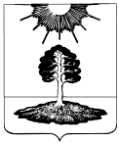 ДУМА закрытого административно-территориальногообразования Солнечный Тверской областиШЕСТОЙ СОЗЫВРЕШЕНИЕО внесении изменений в бюджетмуниципального образованияТверской области ЗАТО Солнечныйна 2024 год и плановый период 2025 и 2026 годовВ соответствии с Уставом ЗАТО Солнечный, Бюджетным кодексом Российской Федерации, Законом Тверской области «Об областном бюджете Тверской области на 2024 год и плановый период 2025 и 2026 годов» Дума ЗАТО СолнечныйРЕШИЛА:Статья 1. Внести в Решение Думы ЗАТО Солнечный от 27.12.2023г. № 120-6 «О бюджете муниципального образования Тверской области ЗАТО Солнечный на 2024 год и плановый период 2025 и 2026 годов» следующие изменения:В статье 1:а) пункт 1 изложить в следующей редакции:«1. Утвердить основные характеристики бюджета ЗАТО Солнечный Тверской области (далее – местный бюджет) на 2024 год:1) общий объем доходов местного бюджета в сумме 138 595 315.00 руб.;2) общий объем расходов местного бюджета в сумме 143 471 021.88 руб.;3) дефицит (профицит) в сумме 4 875 706.88 руб.»;б) пункт 2 изложить в следующей редакции:«2. Утвердить основные характеристики местного бюджета на 2025 и 2026 годы:1) общий объем доходов местного бюджета на 2025 год в сумме 119 426 012.00 руб. и на 2026 год в сумме 117 992 099.00 руб.;2) общий объем расходов местного бюджета на 2025 год в сумме 119 426 012.00 руб., в том числе условно утвержденные расходы в сумме 1 952 330.00 руб. и на 2026 год в сумме 117 992 099.00 руб., в том числе условно утвержденные расходы в сумме 3 826 260.00 руб.;3) дефицит (профицит) в 2025-2026 годах равным нулю.»;в) пункт 3 изложить в следующей редакции:«3. Утвердить объем межбюджетных трансфертов, получаемых из других бюджетов бюджетной системы Российской Федерации, в 2024 году в сумме 114 629 000.00 руб., в 2025 году в сумме 96 361 900.00 руб., в 2026 году в сумме 95 619 900.00 руб.».Приложение 1 «Источники финансирования дефицита бюджета ЗАТО Солнечный на 2024 год и плановый период 2025 и 2026 годов» изложить в новой редакции согласно приложению 1 к настоящему решению.Приложение 2 «Прогнозируемые доходы местного бюджета по группам, подгруппам, статьям, подстатьям и элементам доходов классификации доходов бюджетов Российской Федерации на 2024 год и плановый период 2025 и 2026 годов» изложить в новой редакции согласно приложению 2 к настоящему решению.Приложение 3 «Распределение бюджетных ассигнований местного бюджета по разделам и подразделам классификации расходов бюджетов на 2024 год и плановый период 2025 и 2026 годов» изложить в новой редакции согласно приложению 3 к настоящему решению.Приложение 4 «Распределение бюджетных ассигнований местного бюджета по разделам, подразделам, целевым статьям (муниципальным программам и непрограммным направлениям деятельности), группам видов расходов классификации расходов бюджетов на 2024 год и плановый период 2025 и 2026 годов» изложить в новой редакции согласно приложению 4 к настоящему решению.Приложение 5 «Ведомственная структура расходов местного бюджета по главным распорядителям бюджетных средств, разделам, подразделам, целевым статьям (муниципальным программам и непрограммным направлениям деятельности), группам видов расходов классификации расходов бюджетов на 2024 год и плановый период 2025 и 2026 годов» изложить в новой редакции согласно приложению 5 к настоящему решению.Приложение 6 «Распределение бюджетных ассигнований по целевым статьям (муниципальным программам Тверской области и непрограммным направлениям деятельности), группам (группам и подгруппам) видов расходов классификации расходов бюджетов на 2024 год и плановый период 2025 и 2026 годов» изложить в новой редакции согласно приложению 6 к настоящему решению.В статье 5 слова «на 2024 год в сумме 5 748 421.0 руб.» заменить словами «на 2024 год в сумме 8 248 421.0 руб.».В статье 7:а) преамбулу изложить в новой редакции: «Установить, что средства, поступающие в местный бюджет в виде субсидий, субвенций, иных межбюджетных трансфертов в 2024 году в сумме 41 196 000.0 руб., в 2025 году в сумме 41 332 900.0 руб., в 2026 году в сумме 41 466 900.0 руб. направляются:»; б) подпункт 7 изложить в новой редакции: «на повышение заработной платы работникам муниципальных учреждений культуры Тверской области в 2024 году в сумме 3 819 600.0 руб., в 2025 году в сумме 3 819 600.0 руб., в 2026 году в сумме 3 819 600.0 руб.;»;в) подпункт 10 изложить в новой редакции: «на осуществление первичного воинского учета на территориях, где отсутствуют военные комиссариаты в 2024 году в сумме 139 400.0 руб., в 2025 году в сумме 153 200.0 руб., в 2026 году в сумме 167 200.0 руб.;»;г) подпункт 13 изложить в новой редакции: «на государственную регистрацию актов гражданского состояния в 2024 году в сумме 84 900.0 руб., в 2025 году в сумме 84 900.0 руб., в 2026 году в сумме 84 900.0 руб.;»;д) подпункт 15 изложить в новой редакции: «на обеспечение гарантий прав граждан на получение общедоступного и бесплатного дошкольного, начального общего, основного общего, среднего (полного) общего образования, а также дополнительного образования в муниципальных общеобразовательных учреждениях Тверской области в 2024 году в сумме 14 578 300.0 руб., в 2025 году в сумме 14 581 000.0 руб., в 2026 году в сумме 14 581 000.0 руб.;».Статья 2. Настоящее решение вступает в силу со дня принятия и распространяется на правоотношения, возникшие с 01.01.2024 года.Статья 3. Контроль за выполнением данного Решения возложить на постоянную комиссию Думы по вопросам бюджета и налогов.Приложение № 1к решению Думы ЗАТО Солнечный«О внесении изменений в бюджет муниципальногообразования Тверской области ЗАТО Солнечныйна 2024 год и плановый период 2025 и 2026 годов»от 24.01.2024 № 123-6  Приложение № 2к решению Думы ЗАТО Солнечный«О внесении изменений в бюджет муниципальногообразования Тверской области ЗАТО Солнечныйна 2024 год и плановый период 2025 и 2026 годов»от 24.01.2024 № 123-6Прогнозируемые доходы местного бюджетапо группам, подгруппам, статьям, подстатьям и элементам доходов классификации доходов бюджетов Российской Федерации на 2024 год и плановый период 2025 и 2026 годовПриложение № 3к решению Думы ЗАТО Солнечный«О внесении изменений в бюджет муниципальногообразования Тверской области ЗАТО Солнечныйна 2024 год и плановый период 2025 и 2026 годов»от 24.01.2024 № 123-6Распределение бюджетных ассигнований местного бюджета по разделам и подразделам классификации расходов бюджетов на 2024 год и плановый период 2025 и 2026 годовПриложение № 4к решению Думы ЗАТО Солнечный«О внесении изменений в бюджет муниципальногообразования Тверской области ЗАТО Солнечныйна 2024 год и плановый период 2025 и 2026 годов»от 24.01.2024 № 123-6Распределение бюджетных ассигнований местного бюджетапо разделам, подразделам, целевым статьям (муниципальным программам и непрограммным направлениям деятельности), группам видов расходов классификации расходов бюджетов на 2024 год и плановый период 2025 и 2026 годовПриложение № 5к решению Думы ЗАТО Солнечный«О внесении изменений в бюджет муниципальногообразования Тверской области ЗАТО Солнечныйна 2024 год и плановый период 2025 и 2026 годов»от 24.01.2024 № 123-6Ведомственная структура расходов местного бюджета по главным распорядителям бюджетных средств, разделам, подразделам, целевым статьям (муниципальным программам и непрограммным направлениям деятельности), группам видов расходов классификации расходов бюджетов на 2024 год и плановый период 2025 и 2026 годовПриложение № 6к решению Думы ЗАТО Солнечный«О внесении изменений в бюджет муниципальногообразования Тверской области ЗАТО Солнечныйна 2024 год и плановый период 2025 и 2026 годов»от 24.01.2024 № 123-6Распределение бюджетных ассигнований местного бюджетапо разделам, подразделам, целевым статьям (муниципальным программам и непрограммным направлениям деятельности), группам видов расходов классификации расходов бюджетов на 2024 год и плановый период 2025 и 2026 годов24.01.2024ЗАТО Солнечный№ 123-6Глава ЗАТО СолнечныйВ.А. ПетровПредседатель Думы ЗАТО СолнечныйЕ.А. ГаголинаИсточники финансирования дефицита  
бюджета ЗАТО Солнечный на 2024 год и плановый период 2025 и 2026 годов(руб.)Источники финансирования дефицита  
бюджета ЗАТО Солнечный на 2024 год и плановый период 2025 и 2026 годов(руб.)Источники финансирования дефицита  
бюджета ЗАТО Солнечный на 2024 год и плановый период 2025 и 2026 годов(руб.)Источники финансирования дефицита  
бюджета ЗАТО Солнечный на 2024 год и плановый период 2025 и 2026 годов(руб.)Источники финансирования дефицита  
бюджета ЗАТО Солнечный на 2024 год и плановый период 2025 и 2026 годов(руб.)КодНаименование2024 год2025 год2026 год12345000 01 05 00 00 00 0000 000Изменение остатков средств на счетах по учету средств бюджета-4 875 706,88--000 01 05 00 00 00 0000 500Увеличение остатков средств бюджетов-138 595 315,0-119 426 012,0-117 992 099,0000 01 05 02 00 00 0000 500Увеличение прочих остатков средств бюджетов-138 595 315,0-119 426 012,0-117 992 099,0000 01 05 02 01 02 0000 510Увеличение прочих остатков денежных средств бюджета субъекта Российской Федерации-138 595 315,0-119 426 012,0-117 992 099,0000 01 05 00 00 00 0000 600Уменьшение остатков средств бюджетов143 471 021,88119 426 012,0117 992 099,0000 01 05 02 00 00 0000 600Уменьшение прочих остатков средств бюджетов143 471 021,88119 426 012,0117 992 099,0000 01 05 02 01 02 0000 610Уменьшение прочих остатков денежных средств бюджета субъекта Российской Федерации143 471 021,88119 426 012,0117 992 099,0Итого источники финансирования дефицита бюджета ЗАТО СолнечныйИтого источники финансирования дефицита бюджета ЗАТО Солнечный-4 875 706,88--Наименование показателяКлассификатор доходовСумма, руб.Сумма, руб.Сумма, руб.Наименование показателяКлассификатор доходов2024 год2025 год2026 годНАЛОГОВЫЕ И НЕНАЛОГОВЫЕ ДОХОДЫ1000000000000000023 966 315.0023 064 112.0022 372 199.00НАЛОГИ НА ПРИБЫЛЬ, ДОХОДЫ1010000000000000015 223 965.0014 391 180.0013 532 340.00Налог на доходы физических лиц1010200001000011015 223 965.0014 391 180.0013 532 340.00Налог на доходы физических лиц с доходов, источником которых является налоговый агент, за исключением доходов, в отношении которых исчисление и уплата налога осуществляются в соответствии со статьями 227, 227.1 и 228 Налогового кодекса Российской Федерации (сумма платежа (перерасчеты, недоимка и задолженность по соответствующему платежу, в том числе по отмененному)1010201001100011015 070 240.0014 240 910.0013 385 690.00Налог на доходы физических лиц с доходов, полученных от осуществления деятельности физическими лицами, зарегистрированными в качестве индивидуальных предпринимателей, нотариусов, занимающихся частной практикой, адвокатов, учредивших адвокатские кабинеты, и других лиц, занимающихся частной практикой в соответствии со статьей 227 Налогового кодекса Российской Федерации1010202001100011084 320.0081 200.0077 935.00Налог на доходы физических лиц с доходов, полученных физическими лицами в соответствии со статьей 228 Налогового кодекса Российской Федерации1010203001100011040 405.0038 910.0037 350.00Налог на доходы физических лиц в части суммы налога, превышающей 650 000 рублей, относящейся к части налоговой базы, превышающей 5 000 000 рублей (за исключением налога на доходы физических лиц с сумм прибыли контролируемой иностранной компании, в том числе фиксированной прибыли контролируемой иностранной компании)1010208001100011029 000.0030 160.0031 365.00НАЛОГИ НА ТОВАРЫ (РАБОТЫ, УСЛУГИ), РЕАЛИЗУЕМЫЕ НА ТЕРРИТОРИИ РОССИЙСКОЙ ФЕДЕРАЦИИ10300000000000000392 180.00407 862.00424 179.00Акцизы по подакцизным товарам (продукции), производимым на территории Российской Федерации10302000010000110392 180.00407 862.00424 179.00Доходы от уплаты акцизов на дизельное топливо, подлежащие распределению между бюджетами субъектов Российской Федерации и местными бюджетами с учетом установленных дифференцированных нормативов отчислений в местные бюджеты (по нормативам, установленным Федеральным законом о федеральном бюджете в целях формирования дорожных фондов субъектов Российской Федерации)10302231010000110180 100.00187 300.00194 800.00Доходы от уплаты акцизов на моторные масла для дизельных и (или) карбюраторных (инжекторных) двигателей, подлежащие распределению между бюджетами субъектов Российской Федерации и местными бюджетами с учетом установленных дифференцированных нормативов отчислений в местные бюджеты (по нормативам, установленным Федеральным законом о федеральном бюджете в целях формирования дорожных фондов субъектов Российской Федерации)103022410100001101 020.001 060.001 100.00Доходы от уплаты акцизов на автомобильный бензин, подлежащие распределению между бюджетами субъектов Российской Федерации и местными бюджетами с учетом установленных дифференцированных нормативов отчислений в местные бюджеты10302251010000110236 865.00246 340.00256 190.00Доходы от уплаты акцизов на прямогонный бензин, подлежащие распределению между бюджетами субъектов Российской Федерации и местными бюджетами с учетом установленных дифференцированных нормативов отчислений в местные бюджеты (по нормативам, установленным Федеральным законом о федеральном бюджете в целях формирования дорожных фондов субъектов Российской Федерации)10302261010000110-25 805.00-26 838.00-27 911.00НАЛОГИ НА СОВОКУПНЫЙ ДОХОД10500000000000000863 080.00905 360.00941 580.00Налог, взимаемый в связи с применением упрощенной системы налогообложения10501000010000110641 560.00672 990.00699 910.00Налог, взимаемый с налогоплательщиков, выбравших в качестве объекта налогообложения доходы (сумма платежа (перерасчеты, недоимка и задолженность по соответствующему платежу, в том числе по отмененному)10501011011000110511 350.00536 400.00557 860.00Налог, взимаемый с налогоплательщиков, выбравших в качестве объекта налогообложения доходы, уменьшенные на величину расходов (в том числе минимальный налог, зачисляемый в бюджеты субъектов Российской Федерации (сумма платежа (перерасчеты, недоимка и задолженность по соответствующему платежу, в том числе по отмененному)10501021011000110130 210.00136 590.00142 050.00Налог, взимаемый в связи с применением патентной системы налогообложения10504000020000110221 520.00232 370.00241 670.00Налог, взимаемый в связи с применением патентной системы налогообложения, зачисляемый в бюджеты городских округов10504010021000110221 520.00232 370.00241 670.00НАЛОГИ НА ИМУЩЕСТВО106000000000000001 560 920.001 571 920.001 584 920.00Налог на имущество физических лиц10601000000000110286 000.00297 000.00310 000.00Налог на имущество физических лиц, взимаемый по ставкам, применяемым к объектам налогообложения, расположенным в границах городских округов10601020041000110286 000.00297 000.00310 000.00Земельный налог106060000000001101 274 920.001 274 920.001 274 920.00Земельный налог с организаций106060300000001101 274 920.001 274 920.001 274 920.00Земельный налог с организаций, обладающих земельным участком, расположенным в границах городских округов106060320420001101 274 920.001 274 920.001 274 920.00Земельный налог с организаций, обладающих земельным участком, расположенным в границах городских округов106060320421001101 274 920.001 274 920.001 274 920.00ДОХОДЫ ОТ ИСПОЛЬЗОВАНИЯ ИМУЩЕСТВА, НАХОДЯЩЕГОСЯ В ГОСУДАРСТВЕННОЙ И МУНИЦИПАЛЬНОЙ СОБСТВЕННОСТИ11100000000000000760 720.00772 210.00836 810.00Доходы, получаемые в виде арендной либо иной платы за передачу в возмездное пользование государственного и муниципального имущества (за исключением имущества бюджетных и автономных учреждений, а также имущества государственных и муниципальных унитарных предприятий, в том числе казенных)11105000000000120459 390.00470 880.00535 480.00Доходы, получаемые в виде арендной платы за земельные участки, государственная собственность на которые не разграничена, а также средства от продажи права на заключение договоров аренды указанных земельных участков1110501000000012067 400.0067 400.0067 400.00Доходы, получаемые в виде арендной платы за земельные участки, государственная собственность на которые не разграничена и которые расположены в границах городских округов, а также средства от продажи права на заключение договоров аренды указанных земельных участков1110501204000012067 400.0067 400.0067 400.00Доходы, получаемые в виде арендной платы за земли после разграничения государственной собственности на землю, а также средства от продажи права на заключение договоров аренды указанных земельных участков (за исключением земельных участков бюджетных и автономных учреждений)1110502000000012071 960.0071 960.0071 960.00Доходы, получаемые в виде арендной платы, а также средства от продажи права на заключение договоров аренды за земли, находящиеся в собственности городских округов (за исключением земельных участков муниципальных бюджетных и автономных учреждений)1110502404000012071 960.0071 960.0071 960.00Доходы от сдачи в аренду имущества, находящегося в оперативном управлении органов государственной власти, органов местного самоуправления, государственных внебюджетных фондов и созданных ими учреждений (за исключением имущества бюджетных и автономных учреждений)11105030000000120224 000.00233 000.00295 000.00Доходы от сдачи в аренду имущества, находящегося в оперативном управлении органов управления городских округов и созданных ими учреждений (за исключением имущества муниципальных бюджетных и автономных учреждений)11105034040000120224 000.00233 000.00295 000.00Доходы от сдачи в аренду имущества, составляющего государственную (муниципальную) казну (за исключением земельных участков)1110507000000012096 030.0098 520.00101 120.00Доходы от сдачи в аренду имущества, составляющего казну городских округов (за исключением земельных участков)1110507404000012096 030.0098 520.00101 120.00Прочие доходы от использования имущества и прав, находящихся в государственной и муниципальной собственности (за исключением имущества бюджетных и автономных учреждений, а также имущества государственных и муниципальных унитарных предприятий, в том числе казенных)11109000000000120301 330.00301 330.00301 330.00Прочие поступления от использования имущества, находящегося в государственной и муниципальной собственности (за исключением имущества бюджетных и автономных учреждений, а также имущества государственных и муниципальных унитарных предприятий, в том числе казенных)11109040000000120301 330.00301 330.00301 330.00Прочие поступления от использования имущества, находящегося в собственности городских округов (за исключением имущества муниципальных бюджетных и автономных учреждений, а также имущества муниципальных унитарных предприятий, в том числе казенных)11109044040000120301 330.00301 330.00301 330.00ДОХОДЫ ОТ ОКАЗАНИЯ ПЛАТНЫХ УСЛУГ (РАБОТ) И КОМПЕНСАЦИИ ЗАТРАТ ГОСУДАРСТВА113000000000000004 978 450.005 015 580.005 052 370.00Доходы от оказания платных услуг (работ)113010000000001304 978 450.005 015 580.005 052 370.00Прочие доходы от оказания платных услуг (работ)113019900000001304 978 450.005 015 580.005 052 370.00Прочие доходы от оказания платных услуг (работ) получателями средств бюджетов городских округов113019940400001304 978 450.005 015 580.005 052 370.00Доходы от родительской платы за присмотр и уход за детьми в муниципальных дошкольных учреждениях11301994040011130569 470.00592 250.00615 940.00Доходы от платных услуг муниципальных учреждений дополнительного образования11301994040021130853 200.00853 200.00853 200.00Доходы от платных услуг, оказываемых муниципальными общеобразовательными организациями11301994040031130312 000.00326 350.00339 450.00Доходы от оказания услуг по перевозке пассажиров по социальным маршрутам внутреннего водного транспорта113019940400411303 243 780.003 243 780.003 243 780.00ПРОЧИЕ НЕНАЛОГОВЫЕ ДОХОДЫ11700000000000000187 000.000.000.00Инициативные платежи11715000000000150187 000.000.000.00Инициативные платежи, зачисляемые в бюджеты городских округов (замена освещения)11715020049005150187 000.000.000.00БЕЗВОЗМЕЗДНЫЕ ПОСТУПЛЕНИЯ20000000000000000114 629 000.0096 361 900.0095 619 900.00БЕЗВОЗМЕЗДНЫЕ ПОСТУПЛЕНИЯ ОТ ДРУГИХ БЮДЖЕТОВ БЮДЖЕТНОЙ СИСТЕМЫ РОССИЙСКОЙ ФЕДЕРАЦИИ20200000000000000114 629 000.0096 361 900.0095 619 900.00Дотации бюджетам бюджетной системы Российской Федерации2021000000000015073 433 000.0055 029 000.0054 153 000.00Дотации бюджетам городских округов, связанные с особым режимом безопасного функционирования закрытых административно-территориальных образований2021501004000015073 433 000.0055 029 000.0054 153 000.00Субсидии бюджетам бюджетной системы Российской Федерации (межбюджетные субсидии)2022000000000015016 514 600.0016 509 500.0016 499 100.00Субсидии бюджетам на проведение мероприятий в целях обеспечения безопасности дорожного движения на автомобильных дорогах общего пользования местного значения20220216042227150138 500.00144 000.00149 700.00Субсидии бюджетам городских округов на организацию бесплатного горячего питания обучающихся, получающих начальное общее образование в государственных и муниципальных образовательных организациях20225304040000150813 200.00793 200.00777 100.00Прочие субсидии2022999900000015015 562 900.0015 572 300.0015 572 300.00Прочие субсидии бюджетам городских округов2022999904000015015 562 900.0015 572 300.0015 572 300.00Субсидии на поддержку социальных маршрутов внутреннего водного транспорта202299990420651508 720 400.009 013 300.009 013 300.00Субсидии на организацию отдыха детей в каникулярное время20229999042071150126 500.00126 500.00126 500.00Субсидии на организацию участия детей и подростков в социально значимых региональных проектах2022999904220315024 500.0024 500.0024 500.00Субсидии на повышение заработной платы педагогическим работникам муниципальных организаций дополнительного образования202299990422071502 588 400.002 588 400.002 588 400.00Субсидии на повышение заработной платы работникам муниципальных учреждений культуры Тверской области202299990422081503 819 600.003 819 600.003 819 600.00Субсидии бюджетам муниципальных образований Тверской области на поддержку обустройства мест массового отдыха населения (городских парков)20229999042253150283 500.000.000.00Субвенции бюджетам бюджетной системы Российской Федерации2023000000000015024 681 400.0024 823 400.0024 967 800.00Субвенции бюджетам на компенсацию части платы, взимаемой с родителей (законных представителей) за присмотр и уход за детьми, посещающими образовательные организации, реализующие образовательные программы дошкольного образования20230029000000150331 700.00331 700.00331 700.00Субвенции бюджетам городских округов на компенсацию части платы, взимаемой с родителей (законных представителей) за присмотр и уход за детьми, посещающими образовательные организации, реализующие образовательные программы дошкольного образования20230029042177150331 700.00331 700.00331 700.00Субвенции бюджетам на осуществление первичного воинского учета на территориях, где отсутствуют военные комиссариаты20235118000000150139 400.00153 200.00167 200.00Субвенции бюджетам городских округов на осуществление первичного воинского учета на территориях, где отсутствуют военные комиссариаты20235118041020150139 400.00153 200.00167 200.00Субвенции местным бюджетам на проведение мероприятий по обеспечению деятельности советников директора по воспитанию и взаимодействию с детскими общественными объединениями в общеобразовательных организациях20235179040000150270 300.00270 300.00270 300.00Субвенции бюджетам городских округов на ежемесячное денежное вознаграждение за классное руководство педагогическим работникам государственных и муниципальных общеобразовательных организаций20235303040000150859 300.00859 300.00859 300.00Субвенции бюджетам на государственную регистрацию актов гражданского состояния2023593000000015084 900.0084 900.0084 900.00Субвенции бюджетам городских округов на государственную регистрацию актов гражданского состояния2023593004101815084 900.0084 900.0084 900.00Прочие субвенции2023999900000015022 995 900.0023 124 000.0023 254 400.00Прочие субвенции бюджетам городских округов2023999904000015022 995 900.0023 124 000.0023 254 400.00Субвенция на финансовое обеспечение реализации государственных полномочий по созданию, исполнению полномочий и обеспечению деятельности комиссий по делам несовершеннолетних20239999042015150378 400.00382 000.00385 800.00Субвенция на обеспечение гарантий прав граждан на получение общедоступного и бесплатного дошкольного, начального общего, основного общего, среднего (полного) общего образования, а также дополнительного образования в муниципальных общеобразовательных учреждениях Тверской области2023999904201615014 578 400.0014 581 000.0014 581 000.00Субвенции бюджетам на осуществление органами местного самоуправления отдельных государственных полномочий Тверской области в сфере осуществления дорожной деятельности202399990420701503 025 800.003 146 800.003 272 700.00Субвенция местным бюджетам на финансовое обеспечение реализации государственных полномочий Тверской области по созданию административных комиссий и определению перечня должностных лиц, уполномоченных составлять протоколы об административных правонарушениях2023999904211415090 400.0091 100.0091 800.00Субвенции местным бюджетам на обеспечение государственных гарантий реализации прав на получение общедоступного и бесплатного дошкольного образования в муниципальных дошкольных образовательных организациях Тверской области202399990421531504 922 900.004 923 100.004 923 100.00Итого доходов:Итого доходов:138 595 315.00119 426 012.00117 992 099.00Классификатор расходовКлассификатор расходовСумма, руб.Сумма, руб.Сумма, руб.Наименование показателяКОД2024 год2025 год2026 годОБЩЕГОСУДАРСТВЕННЫЕ ВОПРОСЫ010025 656 786.0023 836 300.0022 840 800.00Функционирование высшего должностного лица субъекта Российской Федерации и муниципального образования01022 285 880.002 018 250.002 018 250.00Функционирование Правительства Российской Федерации, высших исполнительных органов государственной власти субъектов Российской Федерации, местных администраций010413 613 526.0012 972 370.0012 972 370.00Обеспечение деятельности финансовых, налоговых и таможенных органов и органов финансового (финансово-бюджетного) надзора01062 212 800.002 052 950.002 052 950.00Резервные фонды011150 000.0050 000.0050 000.00Другие общегосударственные вопросы01137 494 580.006 742 730.005 747 230.00НАЦИОНАЛЬНАЯ ОБОРОНА0200139 400.00153 200.00167 200.00Мобилизационная и вневойсковая подготовка0203139 400.00153 200.00167 200.00НАЦИОНАЛЬНАЯ БЕЗОПАСНОСТЬ И ПРАВООХРАНИТЕЛЬНАЯ ДЕЯТЕЛЬНОСТЬ0300375 190.0084 900.0084 900.00Органы юстиции030484 900.0084 900.0084 900.00Защита населения и территории от чрезвычайных ситуаций природного и техногенного характера, пожарная безопасность0310290 290.000.000.00НАЦИОНАЛЬНАЯ ЭКОНОМИКА040043 208 956.2424 909 812.0023 985 501.00Транспорт040834 960 535.2420 039 291.0018 982 740.00Дорожное хозяйство (дорожные фонды)04098 248 421.004 870 521.005 002 761.00ЖИЛИЩНО-КОММУНАЛЬНОЕ ХОЗЯЙСТВО05004 103 014.002 402 630.001 058 987.00Жилищное хозяйство0501301 750.00299 250.00299 250.00Коммунальное хозяйство05021 243 430.000.000.00Благоустройство05032 557 834.002 103 380.00759 737.00ОХРАНА ОКРУЖАЮЩЕЙ СРЕДЫ0600774 705.640.000.00Другие вопросы в области охраны окружающей среды0605774 705.640.000.00ОБРАЗОВАНИЕ070058 030 386.0056 271 836.0056 213 447.00Дошкольное образование070114 824 070.0014 412 320.0014 412 320.00Общее образование070222 770 706.0022 240 906.0022 223 017.00Дополнительное образование детей070319 643 160.0019 326 160.0019 285 660.00Другие вопросы в области образования0709792 450.00292 450.00292 450.00КУЛЬТУРА, КИНЕМАТОГРАФИЯ08009 659 464.008 811 464.008 811 464.00Культура08019 659 464.008 811 464.008 811 464.00СОЦИАЛЬНАЯ ПОЛИТИКА10001 171 120.001 003 540.001 003 540.00Пенсионное обеспечение1001527 840.00527 840.00527 840.00Социальное обеспечение населения1003311 580.00144 000.00144 000.00Охрана семьи и детства1004331 700.00331 700.00331 700.00СРЕДСТВА МАССОВОЙ ИНФОРМАЦИИ1200352 000.000.000.00Периодическая печать и издательства1202352 000.000.000.00Итого расходов:Итого расходов:143 471 021.88117 473 682.00114 165 839.00Наименование показателяРПРПЦелевая статьяЦелевая статьяЦелевая статьяЦелевая статьяВРСумма, руб.Сумма, руб.Сумма, руб.Наименование показателяРПРПЦелевая статьяЦелевая статьяЦелевая статьяЦелевая статьяВР2024 год2025 год2026 год12344445678ОБЩЕГОСУДАРСТВЕННЫЕ ВОПРОСЫ010025 656 786.0023 836 300.0022 840 800.00Функционирование высшего должностного лица субъекта Российской Федерации и муниципального образования01022 285 880.002 018 250.002 018 250.00Муниципальная программа ЗАТО Солнечный Тверской области «Муниципальное управление и развитие гражданского общества ЗАТО Солнечный» на 2022 - 2030 годы010207000000002 285 880.002 018 250.002 018 250.00Обеспечивающая подпрограмма010207900000002 285 880.002 018 250.002 018 250.00Обеспечение деятельности главы ЗАТО Солнечный010207900200102 285 880.002 018 250.002 018 250.00Расходы на выплаты персоналу в целях обеспечения выполнения функций государственными (муниципальными) органами, казенными учреждениями, органами управления государственными внебюджетными фондами010207900200101002 285 880.002 018 250.002 018 250.00Функционирование Правительства Российской Федерации, высших исполнительных органов субъектов Российской Федерации, местных администраций010413 613 526.0012 972 370.0012 972 370.00Муниципальная программа ЗАТО Солнечный Тверской области «Муниципальное управление и развитие гражданского общества ЗАТО Солнечный» на 2022 - 2030 годы0104070000000013 613 526.0012 972 370.0012 972 370.00Подпрограмма 1 «Создание условий для эффективного функционирования администрации ЗАТО Солнечный»0104071000000050 000.000.000.00Развитие кадрового потенциала администрации ЗАТО Солнечный0104071010000050 000.000.000.00Профессиональная переподготовка и повышение квалификации муниципальных служащих0104071012001050 000.000.000.00Закупка товаров, работ и услуг для обеспечения государственных (муниципальных) нуждОбеспечивающая подпрограмма0104071012001020050 000.000.000.00Закупка товаров, работ и услуг для обеспечения государственных (муниципальных) нуждОбеспечивающая подпрограмма0104079000000013 563 526.0012 972 370.0012 972 370.00Обеспечение деятельности аппарата администрации ЗАТО Солнечный010407900200209 742 081.009 217 725.009 217 725.00Расходы на выплаты персоналу в целях обеспечения выполнения функций государственными (муниципальными) органами, казенными учреждениями, органами управления государственными внебюджетными фондами010407900200201009 156 005.008 935 285.008 935 285.00Закупка товаров, работ и услуг для обеспечения государственных (муниципальных) нужд01040790020020200581 076.00282 440.00282 440.00Иные бюджетные ассигнования010407900200208005 000.000.000.00Обеспечение деятельности служащих администрации ЗАТО Солнечный010407900200303 821 445.003 754 645.003 754 645.00Расходы на выплаты персоналу в целях обеспечения выполнения функций государственными (муниципальными) органами, казенными учреждениями, органами управления государственными внебюджетными фондами010407900200301003 821 445.003 754 645.003 754 645.00Обеспечение деятельности финансовых, налоговых и таможенных органов и органов финансового (финансово-бюджетного) надзора01062 212 800.002 052 950.002 052 950.00Расходы, не включенные в муниципальные программы бюджета ЗАТО Солнечный Тверской области010699000000002 212 800.002 052 950.002 052 950.00Расходы на обеспечение деятельности представительного органа местного самоуправления ЗАТО Солнечный, органов местного самоуправления ЗАТО Солнечный010699900000002 212 800.002 052 950.002 052 950.00Центральный аппарат органов, не включенных в муниципальные программы ЗАТО Солнечный010699900202002 212 800.002 052 950.002 052 950.00Расходы на выплаты персоналу в целях обеспечения выполнения функций государственными (муниципальными) органами, казенными учреждениями, органами управления государственными внебюджетными фондами010699900202001002 137 800.001 977 950.001 977 950.00Закупка товаров, работ и услуг для обеспечения государственных (муниципальных) нужд0106999002020020070 000.0070 000.0070 000.00Иные бюджетные ассигнования010699900202008005 000.005 000.005 000.00Резервные фонды011150 000.0050 000.0050 000.00Расходы, не включенные в муниципальные программы бюджета ЗАТО Солнечный Тверской области0111990000000050 000.0050 000.0050 000.00Резервный фонд органов местного самоуправления ЗАТО Солнечный0111992002000050 000.0050 000.0050 000.00Иные бюджетные ассигнования0111992002000080050 000.0050 000.0050 000.00Другие общегосударственные вопросы01137 494 580.006 742 730.005 747 230.00Муниципальная программа ЗАТО Солнечный Тверской области «Управление имуществом и земельными ресурсами ЗАТО Солнечный» на 2022 - 2030 годы01130600000000669 900.00369 750.00369 750.00Подпрограмма 1 «Управление муниципальным имуществом ЗАТО Солнечный»01130610000000669 900.00369 750.00369 750.00Эффективное использование и оптимизация состава муниципального имущества ЗАТО Солнечный Тверской области01130610100000669 900.00369 750.00369 750.00Подготовка объектов муниципального имущества к приватизации, государственной регистрации права собственности, передаче в пользование третьим лицам0113061012001075 000.000.000.00Закупка товаров, работ и услуг для обеспечения государственных (муниципальных) нужд0113061012001020075 000.000.000.00Содержание и обслуживание муниципальной казны ЗАТО Солнечный01130610120020594 900.00369 750.00369 750.00Закупка товаров, работ и услуг для обеспечения государственных (муниципальных) нужд01130610120020200594 900.00369 750.00369 750.00Муниципальная программа ЗАТО Солнечный Тверской области «Муниципальное управление и развитие гражданского общества ЗАТО Солнечный» на 2022 - 2030 годы011307000000006 825 680.006 372 980.005 377 480.00Подпрограмма 1 «Создание условий для эффективного функционирования администрации ЗАТО Солнечный»011307100000006 310 880.005 899 880.004 899 880.00Обеспечение деятельности, информационной открытости администрации ЗАТО Солнечный Тверской области011307102000006 310 880.005 899 880.004 899 880.00Обеспечение деятельности МКУ СХТО ЗАТО Солнечный011307102200406 310 880.005 899 880.004 899 880.00Расходы на выплаты персоналу в целях обеспечения выполнения функций государственными (муниципальными) органами, казенными учреждениями, органами управления государственными внебюджетными фондами011307102200401003 668 840.003 668 840.003 668 840.00Закупка товаров, работ и услуг для обеспечения государственных (муниципальных) нужд011307102200402002 642 040.002 231 040.001 231 040.00Подпрограмма 2 «Обеспечение взаимодействия с исполнительными органами государственной власти Тверской области»01130720000000513 800.00473 100.00477 600.00Обеспечение взаимодействия с исполнительными органами государственной власти Тверской области0113072010000045 000.000.000.00Взаимодействие с Ассоциацией «Совет муниципальных образований Тверской области»0113072012001045 000.000.000.00Иные бюджетные ассигнования0113072012001080045 000.000.000.00Исполнение администрацией ЗАТО Солнечный отдельных переданных государственных полномочий01130720200000468 800.00473 100.00477 600.00Осуществление государственных полномочий Тверской области по созданию, исполнению полномочий и обеспечению деятельности комиссий по делам несовершеннолетних и защите их прав01130720210510378 400.00382 000.00385 800.00Расходы на выплаты персоналу в целях обеспечения выполнения функций государственными (муниципальными) органами, казенными учреждениями, органами управления государственными внебюджетными фондами01130720210510100306 210.00318 260.00322 060.00Закупка товаров, работ и услуг для обеспечения государственных (муниципальных) нужд0113072021051020072 190.0063 740.0063 740.00Осуществление отдельных государственных полномочий Тверской области по созданию административных комиссий и определению перечня должностных лиц, уполномоченных составлять протоколы об административных правонарушениях0113072021054090 400.0091 100.0091 800.00Расходы на выплаты персоналу в целях обеспечения выполнения функций государственными (муниципальными) органами, казенными учреждениями, органами управления государственными внебюджетными фондами0113072021054010075 160.0075 160.0075 160.00Закупка товаров, работ и услуг для обеспечения государственных (муниципальных) нужд0113072021054020015 240.0015 940.0016 640.00НАЦИОНАЛЬНАЯ ОБОРОНА0200139 400.00153 200.00167 200.00Мобилизационная и вневойсковая подготовка0203139 400.00153 200.00167 200.00Муниципальная программа ЗАТО Солнечный Тверской области «Муниципальное управление и развитие гражданского общества ЗАТО Солнечный» на 2022 - 2030 годы02030700000000139 400.00153 200.00167 200.00Подпрограмма 2 «Обеспечение взаимодействия с исполнительными органами государственной власти Тверской области»02030720000000139 400.00153 200.00167 200.00Исполнение администрацией ЗАТО Солнечный отдельных переданных государственных полномочий02030720200000139 400.00153 200.00167 200.00Осуществление полномочий Российской Федерации по первичному воинскому учету на территориях, где отсутствуют военные комиссариаты02030720251180139 400.00153 200.00167 200.00Расходы на выплаты персоналу в целях обеспечения выполнения функций государственными (муниципальными) органами, казенными учреждениями, органами управления государственными внебюджетными фондами02030720251180100120 255.00125 455.00125 855.00Закупка товаров, работ и услуг для обеспечения государственных (муниципальных) нужд0203072025118020019 145.0027 745.0041 345.00НАЦИОНАЛЬНАЯ БЕЗОПАСНОСТЬ И ПРАВООХРАНИТЕЛЬНАЯ ДЕЯТЕЛЬНОСТЬ0300375 190.0084 900.0084 900.00Органы юстиции030484 900.0084 900.0084 900.00Муниципальная программа ЗАТО Солнечный Тверской области «Муниципальное управление и развитие гражданского общества ЗАТО Солнечный» на 2022 - 2030 годы0304070000000084 900.0084 900.0084 900.00Подпрограмма 2 «Обеспечение взаимодействия с исполнительными органами государственной власти Тверской области»0304072000000084 900.0084 900.0084 900.00Исполнение администрацией ЗАТО Солнечный отдельных переданных государственных полномочий0304072020000084 900.0084 900.0084 900.00Осуществление полномочий Российской Федерации по государственной регистрации актов гражданского состояния0304072025930284 900.0084 900.0084 900.00Расходы на выплаты персоналу в целях обеспечения выполнения функций государственными (муниципальными) органами, казенными учреждениями, органами управления государственными внебюджетными фондами0304072025930210084 900.0084 900.0084 900.00Защита населения и территории от чрезвычайных ситуаций природного и техногенного характера, пожарная безопасность0310290 290.000.000.00Муниципальная программа ЗАТО Солнечный Тверской области «Обеспечение правопорядка и безопасности населения ЗАТО Солнечный» на 2022 - 2030 годы03100300000000290 290.000.000.00Подпрограмма 3 «Повышение безопасности населения ЗАТО Солнечный»03100330000000290 290.000.000.00Организация защиты населения и территории ЗАТО Солнечный от чрезвычайных ситуаций природного и техногенного характера03100330100000290 290.000.000.00Обеспечение функционирования Единой дежурно-диспетчерской службы03100330120010290 290.000.000.00Закупка товаров, работ и услуг для обеспечения государственных (муниципальных) нужд03100330120010200290 290.000.000.00НАЦИОНАЛЬНАЯ ЭКОНОМИКА040043 208 956.2424 909 812.0023 985 501.00Транспорт040834 960 535.2420 039 291.0018 982 740.00Муниципальная программа ЗАТО Солнечный Тверской области «Развитие транспортного комплекса и дорожного хозяйства ЗАТО Солнечный» на 2022-2030 годы0408020000000034 960 535.2420 039 291.0018 982 740.00Подпрограмма 1 «Поддержка общественного транспорта ЗАТО Солнечный»0408021000000034 960 535.2420 039 291.0018 982 740.00Поддержка перевозок пассажиров и багажа внутренним водным транспортом0408021010000011 627 200.0012 017 733.0012 017 733.00Субсидии на поддержку социальных маршрутов внутреннего водного транспорта040802101103108 720 400.009 013 300.009 013 300.00Расходы на выплаты персоналу в целях обеспечения выполнения функций государственными (муниципальными) органами, казенными учреждениями, органами управления государственными внебюджетными фондами040802101103101007 815 568.008 108 468.008 108 468.00Закупка товаров, работ и услуг для обеспечения государственных (муниципальных) нужд04080210110310200904 832.00904 832.00904 832.00Поддержка социальных маршрутов внутреннего водного транспорта040802101S03102 906 800.003 004 433.003 004 433.00Расходы на выплаты персоналу в целях обеспечения выполнения функций государственными (муниципальными) органами, казенными учреждениями, органами управления государственными внебюджетными фондами040802101S03101002 906 800.003 004 433.003 004 433.00Организация транспортного обслуживания населения0408021020000023 333 335.248 021 558.006 965 007.00Комплекс мероприятий по организации и осуществлению перевозок внутренним водным транспортом0408021022004023 333 335.248 021 558.006 965 007.00Расходы на выплаты персоналу в целях обеспечения выполнения функций государственными (муниципальными) органами, казенными учреждениями, органами управления государственными внебюджетными фондами040802102200401001 338 362.98949 722.00949 722.00Закупка товаров, работ и услуг для обеспечения государственных (муниципальных) нужд0408021022004020021 839 972.266 916 836.005 860 285.00Иные бюджетные ассигнования04080210220040800155 000.00155 000.00155 000.00Дорожное хозяйство (дорожные фонды)04098 248 421.004 870 521.005 002 761.00Муниципальная программа ЗАТО Солнечный Тверской области «Развитие транспортного комплекса и дорожного хозяйства ЗАТО Солнечный» на 2022-2030 годы040902000000008 089 521.004 710 521.004 836 421.00Подпрограмма 2 "Обеспечение развития и сохранности автомобильных дорог общего пользования местного значения ЗАТО Солнечный"040902200000008 089 521.004 710 521.004 836 421.00Круглогодичное содержание автомобильных дорог общего пользования местного значения и сооружений на них с целью обеспечения безопасности дорожного движения040902201000008 089 521.004 710 521.004 836 421.00Осуществление отдельных государственных полномочий Тверской области в сфере осуществления дорожной деятельности040902201105203 025 800.003 146 800.003 272 700.00Закупка товаров, работ и услуг для обеспечения государственных (муниципальных) нужд040902201105202003 025 800.003 146 800.003 272 700.00Содержание автомобильных дорог и сооружений на них040902201200105 063 721.001 563 721.001 563 721.00Закупка товаров, работ и услуг для обеспечения государственных (муниципальных) нужд040902201200102005 063 721.001 563 721.001 563 721.00Муниципальная программа ЗАТО Солнечный Тверской области «Обеспечение правопорядка и безопасности населения ЗАТО Солнечный» на 2022 - 2030 годы04090300000000158 900.00160 000.00166 340.00Подпрограмма 2 "Обеспечение безопасности дорожного движения на территории ЗАТО Солнечный"04090320000000158 900.00160 000.00166 340.00Повышение безопасности дорожного движения на территории ЗАТО Солнечный04090320100000158 900.00160 000.00166 340.00Проведение мероприятий в целях обеспечения безопасности дорожного движения на автомобильных дорогах общего пользования местного значения0409032R311090138 500.00144 000.00149 700.00Закупка товаров, работ и услуг для обеспечения государственных (муниципальных) нужд0409032R311090200138 500.00144 000.00149 700.00Проведение мероприятий в целях обеспечения безопасности дорожного движения на автомобильных дорогах общего пользования местного значения0409032R3S109020 400.0016 000.0016 640.00Закупка товаров, работ и услуг для обеспечения государственных (муниципальных) нужд0409032R3S109020020 400.0016 000.0016 640.00ЖИЛИЩНО-КОММУНАЛЬНОЕ ХОЗЯЙСТВО05004 103 014.002 402 630.001 058 987.00Жилищное хозяйство0501301 750.00299 250.00299 250.00Муниципальная программа ЗАТО Солнечный Тверской области «Жилищно-коммунальное хозяйство и благоустройство ЗАТО Солнечный» на 2022 - 2030 годы05010100000000301 750.00299 250.00299 250.00Подпрограмма 1 «Улучшение жилищных условий проживания граждан»05010110000000301 750.00299 250.00299 250.00Создание условий для развития жилищного строительства05010110100000301 750.00299 250.00299 250.00Формирование фондов капитального ремонта общего имущество МКД муниципального жилого фонда на счете регионального оператора05010110120030301 750.00299 250.00299 250.00Закупка товаров, работ и услуг для обеспечения государственных (муниципальных) нужд05010110120030200301 750.00299 250.00299 250.00Коммунальное хозяйство05021 243 430.000.000.00Муниципальная программа ЗАТО Солнечный Тверской области «Жилищно-коммунальное хозяйство и благоустройство ЗАТО Солнечный» на 2022 - 2030 годы050201000000001 243 430.000.000.00Подпрограмма 2 «Повышение надежности и эффективности функционирования объектов коммунального назначения ЗАТО Солнечный»050201200000001 243 430.000.000.00Обеспечение надежности функционирования объектов коммунальной инфраструктуры050201201000001 243 430.000.000.00Содержание и обслуживание электросетевого комплекса05020120120030943 430.000.000.00Закупка товаров, работ и услуг для обеспечения государственных (муниципальных) нужд05020120120030200943 430.000.000.00Расходы на реализацию программ по поддержке местных инициатив за счет средств местного бюджета, поступлений от юридических лиц и вкладов граждан "Ремонт уличного освещения в ЗАТО Солнечный Тверской области"050201201S9005300 000.000.000.00Закупка товаров, работ и услуг для обеспечения государственных (муниципальных) нужд050201201S9005200300 000.000.000.00Благоустройство05032 557 834.002 103 380.00759 737.00Муниципальная программа ЗАТО Солнечный Тверской области «Жилищно-коммунальное хозяйство и благоустройство ЗАТО Солнечный» на 2022 - 2030 годы050301000000002 557 834.002 103 380.00759 737.00Подпрограмма 3 «Обеспечение комфортных условий проживания в поселке Солнечный»050301300000002 557 834.002 103 380.00759 737.00Обеспечение санитарного состояния территории ЗАТО Солнечный05030130100000480 440.000.000.00Санитарная обработка мусорных контейнеров с устройством мусорных площадок и заменой контейнеров05030130120010480 440.000.000.00Закупка товаров, работ и услуг для обеспечения государственных (муниципальных) нужд05030130120010200480 440.000.000.00Благоустройство территории поселка Солнечный050301302000002 077 394.002 103 380.00759 737.00Субсидии бюджетам муниципальных образований Тверской области на поддержку обустройства мест массового отдыха населения (городских парков)05030130211450283 500.000.000.00Закупка товаров, работ и услуг для обеспечения государственных (муниципальных) нужд05030130211450200283 500.000.000.00Комплекс мероприятий по озеленению поселка05030130220030328 830.001 233 280.000.00Закупка товаров, работ и услуг для обеспечения государственных (муниципальных) нужд05030130220030200328 830.001 233 280.000.00Прочие мероприятия по благоустройству05030130220050592 100.000.000.00Закупка товаров, работ и услуг для обеспечения государственных (муниципальных) нужд05030130220050200592 100.000.000.00Наружное освещение05030130220060870 100.00870 100.00759 737.00Закупка товаров, работ и услуг для обеспечения государственных (муниципальных) нужд05030130220060200870 100.00870 100.00759 737.00Субсидии бюджетам муниципальных образований Тверской области на поддержку обустройства мест массового отдыха населения (городских парков)050301302S14502 864.000.000.00Закупка товаров, работ и услуг для обеспечения государственных (муниципальных) нужд050301302S14502002 864.000.000.00ОХРАНА ОКРУЖАЮЩЕЙ СРЕДЫ0600774 705.640.000.00Другие вопросы в области охраны окружающей среды0605774 705.640.000.00Расходы, не включенные в муниципальные программы бюджета ЗАТО Солнечный Тверской области 06059900000000774 705.640.000.00Мероприятия, не включенные в муниципальные программы ЗАТО Солнечный06059940000000774 705.640.000.00Мероприятия по предотвращению, снижению негативного воздействия хозяйственной и иной деятельности на окружающую среду, сохранению и восстановлению природной среды, рациональному использованию и воспроизводству природных ресурсов, обеспечению экологической безопасности06059940020160774 705.640.000.00Закупка товаров, работ и услуг для обеспечения государственных (муниципальных) нужд06059940020160200774 705.640.000.00ОБРАЗОВАНИЕ070058 030 386.0056 271 836.0056 213 447.00Дошкольное образование070114 824 070.0014 412 320.0014 412 320.00Муниципальная программа ЗАТО Солнечный Тверской области «Развитие образования ЗАТО Солнечный» на 2022 – 2030 годы0701040000000014 824 070.0014 412 320.0014 412 320.00Подпрограмма 1 «Дошкольное и общее образование»0701041000000014 824 070.0014 412 320.0014 412 320.00Развитие дошкольного образования0701041010000014 824 070.0014 412 320.0014 412 320.00Расходы на обеспечение государственных гарантий реализации прав на получение общедоступного и бесплатного дошкольного образования в муниципальных дошкольных образовательных учреждениях070104101107404 922 900.004 923 100.004 923 100.00Расходы на выплаты персоналу в целях обеспечения выполнения функций государственными (муниципальными) органами, казенными учреждениями, органами управления государственными внебюджетными фондами070104101107401004 875 700.004 875 900.004 875 900.00Закупка товаров, работ и услуг для обеспечения государственных (муниципальных) нужд0701041011074020047 200.0047 200.0047 200.00Создание условий для предоставления общедоступного и бесплатного образования муниципальными казенными учреждениями дошкольного образования070104101200109 901 170.009 489 220.009 489 220.00Расходы на выплаты персоналу в целях обеспечения выполнения функций государственными (муниципальными) органами, казенными учреждениями, органами управления государственными внебюджетными фондами070104101200101005 549 260.005 869 230.005 869 230.00Закупка товаров, работ и услуг для обеспечения государственных (муниципальных) нужд070104101200102004 057 910.003 327 990.003 327 990.00Иные бюджетные ассигнования07010410120010800294 000.00292 000.00292 000.00Общее образование070222 770 706.0022 240 906.0022 223 017.00Муниципальная программа ЗАТО Солнечный Тверской области «Развитие образования ЗАТО Солнечный» на 2022 – 2030 годы0702040000000022 770 706.0022 240 906.0022 223 017.00Подпрограмма 1 «Дошкольное и общее образование»0702041000000022 500 406.0021 970 606.0021 952 717.00Обеспечение предоставления услуг дошкольного, начального общего, основного общего, среднего общего образования в общеобразовательных организациях0702041020000021 596 850.0021 089 273.0021 089 273.00Расходы на обеспечение государственных гарантий реализации прав на получение общедоступного и бесплатного дошкольного, начального общего, основного общего, среднего образования в муниципальных общеобразовательных учреждениях, обеспечение дополнительного образования детей в муниципальных общеобразовательных учреждениях0702041021075014 578 300.0014 581 000.0014 581 000.00Расходы на выплаты персоналу в целях обеспечения выполнения функций государственными (муниципальными) органами, казенными учреждениями, органами управления государственными внебюджетными фондами0702041021075010014 273 600.0014 276 300.0014 276 300.00Закупка товаров, работ и услуг для обеспечения государственных (муниципальных) нужд07020410210750200304 700.00304 700.00304 700.00Создание условий для предоставления общедоступного и бесплатного образования муниципальными общеобразовательными учреждениями.070204102200206 159 250.005 648 973.005 648 973.00Расходы на выплаты персоналу в целях обеспечения выполнения функций государственными (муниципальными) органами, казенными учреждениями, органами управления государственными внебюджетными фондами070204102200201003 649 100.003 649 100.003 649 100.00Закупка товаров, работ и услуг для обеспечения государственных (муниципальных) нужд070204102200202002 408 020.001 899 573.001 899 573.00Иные бюджетные ассигнования07020410220020800102 130.00100 300.00100 300.00Ежемесячное денежное вознаграждение за классное руководство07020410253031859 300.00859 300.00859 300.00Расходы на выплаты персоналу в целях обеспечения выполнения функций государственными (муниципальными) органами, казенными учреждениями, органами управления государственными внебюджетными фондами07020410253031100859 300.00859 300.00859 300.00Обеспечение комплексной деятельности по сохранению и укреплению здоровья школьников, формированию основ здорового образа жизни07020410300000903 556.00881 333.00863 444.00Организация обеспечения учащихся муниципальных образовательных учреждений горячим питанием070204103L3041903 556.00881 333.00863 444.00Закупка товаров, работ и услуг для обеспечения государственных (муниципальных) нужд070204103L3041200903 556.00881 333.00863 444.00Подпрограмма 3 "Реализация региональных проектов в рамках национальных проектов "Образование", "Демография"07020430000000270 300.00270 300.00270 300.00Проведение мероприятий по обеспечению деятельности советников директора по воспитанию и взаимодействию с детскими общественными объединениями в общеобразовательных организациях0702043EВ51790270 300.00270 300.00270 300.00Расходы на выплаты персоналу в целях обеспечения выполнения функций государственными (муниципальными) органами, казенными учреждениями, органами управления государственными внебюджетными фондами0702043EВ51790100270 300.00270 300.00270 300.00Дополнительное образование детей070319 643 160.0019 326 160.0019 285 660.00Муниципальная программа ЗАТО Солнечный Тверской области «Развитие образования ЗАТО Солнечный» на 2022 – 2030 годы0703040000000019 643 160.0019 326 160.0019 285 660.00Подпрограмма 2 «Дополнительное образование»0703042000000019 643 160.0019 326 160.0019 285 660.00Обеспечение предоставления услуг дополнительного образования в общеобразовательных организациях физкультуры и спорта0703042010000014 939 682.0014 634 682.0014 634 682.00Обеспечение деятельности муниципальных учреждений дополнительного образования детей спортивной направленности0703042012001014 739 682.0014 534 682.0014 534 682.00Расходы на выплаты персоналу в целях обеспечения выполнения функций государственными (муниципальными) органами, казенными учреждениями, органами управления государственными внебюджетными фондами070304201200101009 557 922.009 557 922.009 557 922.00Закупка товаров, работ и услуг для обеспечения государственных (муниципальных) нужд070304201200102005 016 760.004 816 760.004 816 760.00Иные бюджетные ассигнования07030420120010800165 000.00160 000.00160 000.00Обеспечение проведения спортивных муниципальных мероприятий, организация участия в областных и всероссийских мероприятиях07030420120020200 000.00100 000.00100 000.00Закупка товаров, работ и услуг для обеспечения государственных (муниципальных) нужд07030420120020200200 000.00100 000.00100 000.00Создание условий для воспитания гармонично-развитой творческой личности070304202000004 703 478.004 691 478.004 650 978.00Субсидии на повышение заработной платы педагогическим работникам муниципальных организаций дополнительного образования070304202106902 588 400.002 588 400.002 588 400.00Расходы на выплаты персоналу в целях обеспечения выполнения функций государственными (муниципальными) органами, казенными учреждениями, органами управления государственными внебюджетными фондами070304202106901002 588 400.002 588 400.002 588 400.00Обеспечение деятельности муниципальных учреждений дополнительного образования детей в сфере культуры070304202200102 082 620.002 080 620.002 040 120.00Расходы на выплаты персоналу в целях обеспечения выполнения функций государственными (муниципальными) органами, казенными учреждениями, органами управления государственными внебюджетными фондами070304202200101001 698 060.001 698 060.001 698 060.00Закупка товаров, работ и услуг для обеспечения государственных (муниципальных) нужд07030420220010200381 560.00381 560.00341 060.00Иные бюджетные ассигнования070304202200108003 000.001 000.001 000.00Организация участия в областных и всероссийских творческих мероприятиях0703042022003010 000.000.000.00Закупка товаров, работ и услуг для обеспечения государственных (муниципальных) нужд0703042022003020010 000.000.000.00Субсидии на повышение заработной платы педагогическим работникам муниципальных организаций дополнительного образования070304202S069022 458.0022 458.0022 458.00Расходы на выплаты персоналу в целях обеспечения выполнения функций государственными (муниципальными) органами, казенными учреждениями, органами управления государственными внебюджетными фондами070304202S069010022 458.0022 458.0022 458.00Другие вопросы в области образования0709792 450.00292 450.00292 450.00Муниципальная программа ЗАТО Солнечный Тверской области «Развитие образования ЗАТО Солнечный» на 2022 – 2030 годы07090400000000792 450.00292 450.00292 450.00Подпрограмма 1 «Дошкольное и общее образование»07090410000000792 450.00292 450.00292 450.00Обеспечение предоставления услуг дошкольного, начального общего, основного общего, среднего общего образования в общеобразовательных организациях0709041020000030 650.0030 650.0030 650.00Организация участия детей и подростков в социально значимых региональных проектах0709041021108024 500.0024 500.0024 500.00Закупка товаров, работ и услуг для обеспечения государственных (муниципальных) нужд0709041021108020024 500.0024 500.0024 500.00Организация участия детей и подростков в социально значимых региональных проектах070904102S10806 150.006 150.006 150.00Закупка товаров, работ и услуг для обеспечения государственных (муниципальных) нуждОбеспечение комплексной деятельности по сохранению и укреплению здоровья школьников, формированию основ здорового образа жизни070904102S10802006 150.006 150.006 150.00Закупка товаров, работ и услуг для обеспечения государственных (муниципальных) нуждОбеспечение комплексной деятельности по сохранению и укреплению здоровья школьников, формированию основ здорового образа жизни07090410300000761 800.00261 800.00261 800.00Организация отдыха детей в каникулярное время07090410310240126 500.00126 500.00126 500.00Закупка товаров, работ и услуг для обеспечения государственных (муниципальных) нужд07090410310240200126 500.00126 500.00126 500.00Организация досуга и занятости детей в каникулярное время070904103S0240635 300.00135 300.00135 300.00Закупка товаров, работ и услуг для обеспечения государственных (муниципальных) нужд070904103S0240200635 300.00135 300.00135 300.00КУЛЬТУРА, КИНЕМАТОГРАФИЯ08009 659 464.008 811 464.008 811 464.00Культура08019 659 464.008 811 464.008 811 464.00Муниципальная программа ЗАТО Солнечный Тверской области «Развитие культура ЗАТО Солнечный» на 2022 - 2030 годы080105000000009 659 464.008 811 464.008 811 464.00Подпрограмма 1 «Сохранение и развитие культурного потенциала ЗАТО Солнечный»080105100000009 111 464.008 777 464.008 777 464.00Сохранение и развитие библиотечного дела080105101000001 765 544.001 700 544.001 700 544.00Библиотечное обслуживание населения080105101200101 765 544.001 700 544.001 700 544.00Расходы на выплаты персоналу в целях обеспечения выполнения функций государственными (муниципальными) органами, казенными учреждениями, органами управления государственными внебюджетными фондами080105101200101001 260 780.001 260 780.001 260 780.00Закупка товаров, работ и услуг для обеспечения государственных (муниципальных) нужд08010510120010200493 424.00428 424.00428 424.00Иные бюджетные ассигнования0801051012001080011 340.0011 340.0011 340.00Поддержка непрофессионального искусства и народного творчества080105102000007 345 920.007 076 920.007 076 920.00Повышение заработной платы работникам муниципальных учреждений культуры Тверской области080105102106803 819 600.003 819 600.003 819 600.00Расходы на выплаты персоналу в целях обеспечения выполнения функций государственными (муниципальными) органами, казенными учреждениями, органами управления государственными внебюджетными фондами080105102106801003 819 600.003 819 600.003 819 600.00Обеспечение деятельности культурно – досуговых муниципальных учреждений080105102200303 477 720.003 218 720.003 218 720.00Расходы на выплаты персоналу в целях обеспечения выполнения функций государственными (муниципальными) органами, казенными учреждениями, органами управления государственными внебюджетными фондами080105102200301002 407 755.002 407 755.002 407 755.00Закупка товаров, работ и услуг для обеспечения государственных (муниципальных) нужд080105102200302001 059 095.00800 095.00800 095.00Иные бюджетные ассигнования0801051022003080010 870.0010 870.0010 870.00Профессиональная переподготовка и повышение квалификации специалистов сферы «Культура»0801051022004010 000.000.000.00Закупка товаров, работ и услуг для обеспечения государственных (муниципальных) нужд0801051022004020010 000.000.000.00Повышение заработной платы работникам муниципальных учреждений культуры Тверской области080105102S068038 600.0038 600.0038 600.00Расходы на выплаты персоналу в целях обеспечения выполнения функций государственными (муниципальными) органами, казенными учреждениями, органами управления государственными внебюджетными фондами080105102S068010038 600.0038 600.0038 600.00Подпрограмма 2 «Реализация социально значимых проектов в сфере культуры»08010520000000548 000.0034 000.0034 000.00Обеспечение многообразия художественной, творческой жизни ЗАТО Солнечный08010520100000460 000.000.000.00Организация и проведение социально значимых мероприятий и проектов08010520120010460 000.000.000.00Закупка товаров, работ и услуг для обеспечения государственных (муниципальных) нужд08010520120010200460 000.000.000.00Укрепление и модернизация материально-технической базы муниципальных учреждений культуры ЗАТО Солнечный0801052020000088 000.0034 000.0034 000.00Противопожарные мероприятия0801052022003088 000.0034 000.0034 000.00Закупка товаров, работ и услуг для обеспечения государственных (муниципальных) нужд0801052022003020088 000.0034 000.0034 000.00СОЦИАЛЬНАЯ ПОЛИТИКА10001 171 120.001 003 540.001 003 540.00Пенсионное обеспечение1001527 840.00527 840.00527 840.00Муниципальная программа ЗАТО Солнечный Тверской области «Муниципальное управление и развитие гражданского общества ЗАТО Солнечный» на 2022 - 2030 годы10010700000000527 840.00527 840.00527 840.00Подпрограмма 1 «Создание условий для эффективного функционирования администрации ЗАТО Солнечный»10010710000000527 840.00527 840.00527 840.00Развитие кадрового потенциала администрации ЗАТО Солнечный10010710100000527 840.00527 840.00527 840.00Выплата пенсии за выслугу лет муниципальным служащим, замещавшим муниципальные должности и должности муниципальной службы ЗАТО Солнечный10010710120020527 840.00527 840.00527 840.00Социальное обеспечение и иные выплаты населению10010710120020300527 840.00527 840.00527 840.00Социальное обеспечение населения1003311 580.00144 000.00144 000.00Муниципальная программа ЗАТО Солнечный Тверской области «Развитие образования ЗАТО Солнечный» на 2022 – 2030 годы10030400000000167 580.000.000.00Подпрограмма 1 «Дошкольное и общее образование»10030410000000167 580.000.000.00Обеспечение комплексной деятельности по сохранению и укреплению здоровья школьников, формированию основ здорового образа жизни10030410300000167 580.000.000.00Обеспечение горячим питанием обучающихся с ОВЗ, осваивающих основные общеобразовательные программы на дому, в образовательных организациях10030410320021167 580.000.000.00Социальное обеспечение и иные выплаты населению10030410320021300167 580.000.000.00Расходы, не включенные в муниципальные программы бюджета ЗАТО Солнечный Тверской области10039900000000144 000.00144 000.00144 000.00Мероприятия, не включенные в муниципальные программы ЗАТО Солнечный10039940000000144 000.00144 000.00144 000.00Выплаты в соответствии с решениями органов местного самоуправления Почетным гражданам ЗАТО Солнечный10039940020150144 000.00144 000.00144 000.00Социальное обеспечение и иные выплаты населению10039940020150300144 000.00144 000.00144 000.00Охрана семьи и детства1004331 700.00331 700.00331 700.00Муниципальная программа ЗАТО Солнечный Тверской области «Муниципальное управление и развитие гражданского общества ЗАТО Солнечный» на 2022 - 2030 годы10040700000000331 700.00331 700.00331 700.00Подпрограмма 2 «Обеспечение взаимодействия с исполнительными органами государственной власти Тверской области»10040720000000331 700.00331 700.00331 700.00Исполнение администрацией ЗАТО Солнечный отдельных переданных государственных полномочий10040720200000331 700.00331 700.00331 700.00Осуществление государственных полномочий Тверской области по предоставлению компенсации части родительской платы за присмотр и уход за ребенком в муниципальных образовательных организациях и иных образовательных организациях (за исключением государственных образовательных организаций), реализующих образовательную программу дошкольного образования10040720210500331 700.00331 700.00331 700.00Закупка товаров, работ и услуг для обеспечения государственных (муниципальных) нужд100407202105002006 504.006 504.006 504.00Социальное обеспечение и иные выплаты населению10040720210500300325 196.00325 196.00325 196.00СРЕДСТВА МАССОВОЙ ИНФОРМАЦИИ1200352 000.000.000.00Периодическая печать и издательства1202352 000.000.000.00Муниципальная программа ЗАТО Солнечный Тверской области «Муниципальное управление и развитие гражданского общества ЗАТО Солнечный» на 2022 - 2030 годы12020700000000352 000.000.000.00Подпрограмма 1 «Создание условий для эффективного функционирования администрации ЗАТО Солнечный»12020710000000352 000.000.000.00Обеспечение деятельности, информационной открытости администрации ЗАТО Солнечный Тверской области12020710200000352 000.000.000.00Информирование населения ЗАТО Солнечный о деятельности органов местного самоуправления ЗАТО Солнечный12020710220020352 000.000.000.00Закупка товаров, работ и услуг для обеспечения государственных (муниципальных) нужд12020710220020200352 000.000.000.00Итого расходов:Итого расходов:Итого расходов:Итого расходов:Итого расходов:Итого расходов:Итого расходов:Итого расходов:143 471 021.88117 473 682.00114 165 839.00Наименование показателяПППЦелевая статьяЦелевая статьяЦелевая статьяЦелевая статьяВРСумма, руб.Сумма, руб.Сумма, руб.Наименование показателяПППЦелевая статьяЦелевая статьяЦелевая статьяЦелевая статьяВР2024 год2025 год2026 год123455556789Администрация ЗАТО СолнечныйАдминистрация ЗАТО СолнечныйАдминистрация ЗАТО СолнечныйАдминистрация ЗАТО СолнечныйАдминистрация ЗАТО СолнечныйАдминистрация ЗАТО СолнечныйАдминистрация ЗАТО СолнечныйАдминистрация ЗАТО СолнечныйАдминистрация ЗАТО Солнечный141 258 221.88115 420 732.00112 112 889.00ОБЩЕГОСУДАРСТВЕННЫЕ ВОПРОСЫ001010023 443 986.0021 783 350.0020 787 850.00Функционирование высшего должностного лица субъекта Российской Федерации и муниципального образования00101022 285 880.002 018 250.002 018 250.00Муниципальная программа ЗАТО Солнечный Тверской области «Муниципальное управление и развитие гражданского общества ЗАТО Солнечный» на 2022 - 2030 годы001010207000000002 285 880.002 018 250.002 018 250.00Обеспечивающая подпрограмма001010207900000002 285 880.002 018 250.002 018 250.00Обеспечение деятельности главы ЗАТО Солнечный001010207900200102 285 880.002 018 250.002 018 250.00Расходы на выплаты персоналу в целях обеспечения выполнения функций государственными (муниципальными) органами, казенными учреждениями, органами управления государственными внебюджетными фондами001010207900200101002 285 880.002 018 250.002 018 250.00Функционирование Правительства Российской Федерации, высших исполнительных органов субъектов Российской Федерации, местных администраций001010413 613 526.0012 972 370.0012 972 370.00Муниципальная программа ЗАТО Солнечный Тверской области «Муниципальное управление и развитие гражданского общества ЗАТО Солнечный» на 2022 - 2030 годы0010104070000000013 613 526.0012 972 370.0012 972 370.00Подпрограмма 1 «Создание условий для эффективного функционирования администрации ЗАТО Солнечный»0010104071000000050 000.000.000.00Развитие кадрового потенциала администрации ЗАТО Солнечный0010104071010000050 000.000.000.00Профессиональная переподготовка и повышение квалификации муниципальных служащих0010104071012001050 000.000.000.00Закупка товаров, работ и услуг для обеспечения государственных (муниципальных) нуждОбеспечивающая подпрограмма0010104071012001020050 000.000.000.00Закупка товаров, работ и услуг для обеспечения государственных (муниципальных) нуждОбеспечивающая подпрограмма0010104079000000013 563 526.0012 972 370.0012 972 370.00Обеспечение деятельности аппарата администрации ЗАТО Солнечный001010407900200209 742 081.009 217 725.009 217 725.00Расходы на выплаты персоналу в целях обеспечения выполнения функций государственными (муниципальными) органами, казенными учреждениями, органами управления государственными внебюджетными фондами001010407900200201009 156 005.008 935 285.008 935 285.00Закупка товаров, работ и услуг для обеспечения государственных (муниципальных) нужд00101040790020020200581 076.00282 440.00282 440.00Иные бюджетные ассигнования001010407900200208005 000.000.000.00Обеспечение деятельности служащих администрации ЗАТО Солнечный001010407900200303 821 445.003 754 645.003 754 645.00Расходы на выплаты персоналу в целях обеспечения выполнения функций государственными (муниципальными) органами, казенными учреждениями, органами управления государственными внебюджетными фондами001010407900200301003 821 445.003 754 645.003 754 645.00Резервные фонды001011150 000.0050 000.0050 000.00Расходы, не включенные в муниципальные программы бюджета ЗАТО Солнечный Тверской области0010111990000000050 000.0050 000.0050 000.00Резервный фонд органов местного самоуправления ЗАТО Солнечный0010111992002000050 000.0050 000.0050 000.00Иные бюджетные ассигнования0010111992002000080050 000.0050 000.0050 000.00Другие общегосударственные вопросы00101137 494 580.006 742 730.005 747 230.00Муниципальная программа ЗАТО Солнечный Тверской области «Управление имуществом и земельными ресурсами ЗАТО Солнечный» на 2022 - 2030 годы00101130600000000669 900.00369 750.00369 750.00Подпрограмма 1 «Управление муниципальным имуществом ЗАТО Солнечный»00101130610000000669 900.00369 750.00369 750.00Эффективное использование и оптимизация состава муниципального имущества ЗАТО Солнечный Тверской области00101130610100000669 900.00369 750.00369 750.00Подготовка объектов муниципального имущества к приватизации, государственной регистрации права собственности, передаче в пользование третьим лицам0010113061012001075 000.000.000.00Закупка товаров, работ и услуг для обеспечения государственных (муниципальных) нужд0010113061012001020075 000.000.000.00Содержание и обслуживание муниципальной казны ЗАТО Солнечный00101130610120020594 900.00369 750.00369 750.00Закупка товаров, работ и услуг для обеспечения государственных (муниципальных) нужд00101130610120020200594 900.00369 750.00369 750.00Муниципальная программа ЗАТО Солнечный Тверской области «Муниципальное управление и развитие гражданского общества ЗАТО Солнечный» на 2022 - 2030 годы001011307000000006 824 680.006 372 980.005 377 480.00Подпрограмма 1 «Создание условий для эффективного функционирования администрации ЗАТО Солнечный»001011307100000006 310 880.005 899 880.004 899 880.00Обеспечение деятельности, информационной открытости администрации ЗАТО Солнечный Тверской области001011307102000006 310 880.005 899 880.004 899 880.00Обеспечение деятельности МКУ СХТО ЗАТО Солнечный001011307102200406 310 880.005 899 880.004 899 880.00Расходы на выплаты персоналу в целях обеспечения выполнения функций государственными (муниципальными) органами, казенными учреждениями, органами управления государственными внебюджетными фондами001011307102200401003 668 840.003 668 840.003 668 840.00Закупка товаров, работ и услуг для обеспечения государственных (муниципальных) нужд001011307102200402002 642 040.002 231 040.001 231 040.00Подпрограмма 2 «Обеспечение взаимодействия с исполнительными органами государственной власти Тверской области»00101130720000000513 800.00473 100.00477 600.00Обеспечение взаимодействия с исполнительными органами государственной власти Тверской области0010113072010000045 000.000.000.00Взаимодействие с Ассоциацией «Совет муниципальных образований Тверской области»0010113072012001045 000.000.000.00Иные бюджетные ассигнования0010113072012001080045 000.000.000.00Исполнение администрацией ЗАТО Солнечный отдельных переданных государственных полномочий00101130720200000468 800.00473 100.00477 600.00Осуществление государственных полномочий Тверской области по созданию, исполнению полномочий и обеспечению деятельности комиссий по делам несовершеннолетних и защите их прав00101130720210510378 400.00382 000.00385 800.00Расходы на выплаты персоналу в целях обеспечения выполнения функций государственными (муниципальными) органами, казенными учреждениями, органами управления государственными внебюджетными фондами00101130720210510100306 210.00318 260.00322 060.00Закупка товаров, работ и услуг для обеспечения государственных (муниципальных) нужд0010113072021051020072 190.0063 740.0063 740.00Осуществление отдельных государственных полномочий Тверской области по созданию административных комиссий и определению перечня должностных лиц, уполномоченных составлять протоколы об административных правонарушениях0010113072021054090 400.0091 100.0091 800.00Расходы на выплаты персоналу в целях обеспечения выполнения функций государственными (муниципальными) органами, казенными учреждениями, органами управления государственными внебюджетными фондами0010113072021054010075 160.0075 160.0075 160.00Закупка товаров, работ и услуг для обеспечения государственных (муниципальных) нужд0010113072021054020015 240.0015 940.0016 640.00НАЦИОНАЛЬНАЯ ОБОРОНА0010200139 400.00153 200.00167 200.00Мобилизационная и вневойсковая подготовка0010203139 400.00153 200.00167 200.00Муниципальная программа ЗАТО Солнечный Тверской области «Муниципальное управление и развитие гражданского общества ЗАТО Солнечный» на 2022 - 2030 годы00102030700000000139 400.00153 200.00167 200.00Подпрограмма 2 «Обеспечение взаимодействия с исполнительными органами государственной власти Тверской области»00102030720000000139 400.00153 200.00167 200.00Исполнение администрацией ЗАТО Солнечный отдельных переданных государственных полномочий00102030720200000139 400.00153 200.00167 200.00Осуществление полномочий Российской Федерации по первичному воинскому учету на территориях, где отсутствуют военные комиссариаты00102030720251180139 400.00153 200.00167 200.00Расходы на выплаты персоналу в целях обеспечения выполнения функций государственными (муниципальными) органами, казенными учреждениями, органами управления государственными внебюджетными фондами00102030720251180100120 255.00125 455.00125 855.00Закупка товаров, работ и услуг для обеспечения государственных (муниципальных) нужд0010203072025118020019 145.0027 745.0041 345.00НАЦИОНАЛЬНАЯ БЕЗОПАСНОСТЬ И ПРАВООХРАНИТЕЛЬНАЯ ДЕЯТЕЛЬНОСТЬ0010300351 590.00351 590.0061 300.00Органы юстиции001030484 900.0084 900.0084 900.00Муниципальная программа ЗАТО Солнечный Тверской области «Муниципальное управление и развитие гражданского общества ЗАТО Солнечный» на 2022 - 2030 годы0010304070000000084 900.0084 900.0084 900.00Подпрограмма 2 «Обеспечение взаимодействия с исполнительными органами государственной власти Тверской области»0010304072000000084 900.0084 900.0084 900.00Исполнение администрацией ЗАТО Солнечный отдельных переданных государственных полномочий0010304072020000084 900.0084 900.0084 900.00Осуществление полномочий Российской Федерации по государственной регистрации актов гражданского состояния0010304072025930284 900.0084 900.0084 900.00Расходы на выплаты персоналу в целях обеспечения выполнения функций государственными (муниципальными) органами, казенными учреждениями, органами управления государственными внебюджетными фондами0010304072025930210084 900.0084 900.0084 900.00Защита населения и территории от чрезвычайных ситуаций природного и техногенного характера, пожарная безопасность0010310290 290.00290 290.000.00Муниципальная программа ЗАТО Солнечный Тверской области «Обеспечение правопорядка и безопасности населения ЗАТО Солнечный» на 2022 - 2030 годы00103100300000000290 290.00290 290.000.00Подпрограмма 3 «Повышение безопасности населения ЗАТО Солнечный»00103100330000000290 290.00290 290.000.00Организация защиты населения и территории ЗАТО Солнечный от чрезвычайных ситуаций природного и техногенного характера00103100330100000290 290.00290 290.000.00Обеспечение функционирования Единой дежурно-диспетчерской службы00103100330120010290 290.00290 290.000.00Закупка товаров, работ и услуг для обеспечения государственных (муниципальных) нужд00103100330120010200290 290.00290 290.000.00НАЦИОНАЛЬНАЯ ЭКОНОМИКА001040043 208 956.2424 909 812.0023 985 501.00Транспорт001040834 960 535.2420 039 291.0018 982 740.00Муниципальная программа ЗАТО Солнечный Тверской области «Развитие транспортного комплекса и дорожного хозяйства ЗАТО Солнечный» на 2022-2030 годы0010408020000000034 960 535.2420 039 291.0018 982 740.00Подпрограмма 1 «Поддержка общественного транспорта ЗАТО Солнечный»0010408021000000034 960 535.2420 039 291.0018 982 740.00Поддержка перевозок пассажиров и багажа внутренним водным транспортом0010408021010000011 627 200.0012 017 733.0012 017 733.00Субсидии на поддержку социальных маршрутов внутреннего водного транспорта001040802101103108 720 400.009 013 300.009 013 300.00Расходы на выплаты персоналу в целях обеспечения выполнения функций государственными (муниципальными) органами, казенными учреждениями, органами управления государственными внебюджетными фондами001040802101103101007 815 568.008 108 468.008 108 468.00Закупка товаров, работ и услуг для обеспечения государственных (муниципальных) нужд00104080210110310200904 832.00904 832.00904 832.00Поддержка социальных маршрутов внутреннего водного транспорта001040802101S03102 906 800.003 004 433.003 004 433.00Расходы на выплаты персоналу в целях обеспечения выполнения функций государственными (муниципальными) органами, казенными учреждениями, органами управления государственными внебюджетными фондами001040802101S03101002 906 800.003 004 433.003 004 433.00Организация транспортного обслуживания населения0010408021020000023 333 335.248 021 558.006 965 007.00Комплекс мероприятий по организации и осуществлению перевозок внутренним водным транспортом0010408021022004023 333 335.248 021 558.006 965 007.00Расходы на выплаты персоналу в целях обеспечения выполнения функций государственными (муниципальными) органами, казенными учреждениями, органами управления государственными внебюджетными фондами001040802102200401001 338 362.98949 722.00949 722.00Закупка товаров, работ и услуг для обеспечения государственных (муниципальных) нужд0010408021022004020021 839 972.266 916 836.005 860 285.00Иные бюджетные ассигнования00104080210220040800155 000.00155 000.00155 000.00Дорожное хозяйство (дорожные фонды)00104098 248 421.004 870 521.005 002 761.00Муниципальная программа ЗАТО Солнечный Тверской области «Развитие транспортного комплекса и дорожного хозяйства ЗАТО Солнечный» на 2022-2030 годы001040902000000008 089 521.004 710 521.004 836 421.00Подпрограмма 2 "Обеспечение развития и сохранности автомобильных дорог общего пользования местного значения ЗАТО Солнечный"001040902200000008 089 521.004 710 521.004 836 421.00Круглогодичное содержание автомобильных дорог общего пользования местного значения и сооружений на них с целью обеспечения безопасности дорожного движения001040902201000008 089 521.004 710 521.004 836 421.00Осуществление отдельных государственных полномочий Тверской области в сфере осуществления дорожной деятельности001040902201105203 025 800.003 146 800.003 272 700.00Закупка товаров, работ и услуг для обеспечения государственных (муниципальных) нужд001040902201105202003 025 800.003 146 800.003 272 700.00Содержание автомобильных дорог и сооружений на них001040902201200105 063 721.001 563 721.001 563 721.00Закупка товаров, работ и услуг для обеспечения государственных (муниципальных) нужд001040902201200102005 063 721.001 563 721.001 563 721.00Муниципальная программа ЗАТО Солнечный Тверской области «Обеспечение правопорядка и безопасности населения ЗАТО Солнечный» на 2022 - 2030 годы00104090300000000158 900.00160 000.00166 340.00Подпрограмма 2 "Обеспечение безопасности дорожного движения на территории ЗАТО Солнечный"00104090320000000158 900.00160 000.00166 340.00Повышение безопасности дорожного движения на территории ЗАТО Солнечный00104090320100000158 900.00160 000.00166 340.00Проведение мероприятий в целях обеспечения безопасности дорожного движения на автомобильных дорогах общего пользования местного значения0010409032R311090138 500.00144 000.00149 700.00Закупка товаров, работ и услуг для обеспечения государственных (муниципальных) нужд0010409032R311090200138 500.00144 000.00149 700.00Проведение мероприятий в целях обеспечения безопасности дорожного движения на автомобильных дорогах общего пользования местного значения0010409032R3S109020 400.0016 000.0016 640.00Закупка товаров, работ и услуг для обеспечения государственных (муниципальных) нужд0010409032R3S109020020 400.0016 000.0016 640.00ЖИЛИЩНО-КОММУНАЛЬНОЕ ХОЗЯЙСТВО00105004 103 014.002 402 630.001 058 987.00Жилищное хозяйство0010501301 750.00299 250.00299 250.00Муниципальная программа ЗАТО Солнечный Тверской области «Жилищно-коммунальное хозяйство и благоустройство ЗАТО Солнечный» на 2022 - 2030 годы00105010100000000301 750.00299 250.00299 250.00Подпрограмма 1 «Улучшение жилищных условий проживания граждан»00105010110000000301 750.00299 250.00299 250.00Создание условий для развития жилищного строительства00105010110100000301 750.00299 250.00299 250.00Формирование фондов капитального ремонта общего имущество МКД муниципального жилого фонда на счете регионального оператора00105010110120030301 750.00299 250.00299 250.00Закупка товаров, работ и услуг для обеспечения государственных (муниципальных) нужд00105010110120030200301 750.00299 250.00299 250.00Коммунальное хозяйство00105021 243 430.000.000.00Муниципальная программа ЗАТО Солнечный Тверской области «Жилищно-коммунальное хозяйство и благоустройство ЗАТО Солнечный» на 2022 - 2030 годы001050201000000001 243 430.000.000.00Подпрограмма 2 «Повышение надежности и эффективности функционирования объектов коммунального назначения ЗАТО Солнечный»001050201200000001 243 430.000.000.00Обеспечение надежности функционирования объектов коммунальной инфраструктуры001050201201000001 243 430.000.000.00Содержание и обслуживание электросетевого комплекса00105020120120030943 430.000.000.00Закупка товаров, работ и услуг для обеспечения государственных (муниципальных) нужд00105020120120030200943 430.000.000.00Расходы на реализацию программ по поддержке местных инициатив за счет средств местного бюджета, поступлений от юридических лиц и вкладов граждан "Ремонт уличного освещения в ЗАТО Солнечный Тверской области"001050201201S9005300 000.000.000.00Закупка товаров, работ и услуг для обеспечения государственных (муниципальных) нужд001050201201S9005200300 000.000.000.00Благоустройство00105032 557 834.002 103 380.00759 737.00Муниципальная программа ЗАТО Солнечный Тверской области «Жилищно-коммунальное хозяйство и благоустройство ЗАТО Солнечный» на 2022 - 2030 годы001050301000000002 557 834.002 103 380.00759 737.00Подпрограмма 3 «Обеспечение комфортных условий проживания в поселке Солнечный»001050301300000002 557 834.002 103 380.00759 737.00Обеспечение санитарного состояния территории ЗАТО Солнечный00105030130100000480 440.000.000.00Санитарная обработка мусорных контейнеров с устройством мусорных площадок и заменой контейнеров00105030130120010480 440.000.000.00Закупка товаров, работ и услуг для обеспечения государственных (муниципальных) нужд00105030130120010200480 440.000.000.00Благоустройство территории поселка Солнечный001050301302000002 077 394.002 103 380.00759 737.00Субсидии бюджетам муниципальных образований Тверской области на поддержку обустройства мест массового отдыха населения (городских парков)00105030130211450283 500.000.000.00Закупка товаров, работ и услуг для обеспечения государственных (муниципальных) нужд00105030130211450200283 500.000.000.00Комплекс мероприятий по озеленению поселка00105030130220030328 830.001 233 280.000.00Закупка товаров, работ и услуг для обеспечения государственных (муниципальных) нужд00105030130220030200328 830.001 233 280.000.00Прочие мероприятия по благоустройству00105030130220050592 100.000.000.00Закупка товаров, работ и услуг для обеспечения государственных (муниципальных) нужд00105030130220050200592 100.000.000.00Наружное освещение00105030130220060870 100.00870 100.00759 737.00Закупка товаров, работ и услуг для обеспечения государственных (муниципальных) нужд00105030130220060200870 100.00870 100.00759 737.00Субсидии бюджетам муниципальных образований Тверской области на поддержку обустройства мест массового отдыха населения (городских парков)001050301302S14502 864.000.000.00Закупка товаров, работ и услуг для обеспечения государственных (муниципальных) нужд001050301302S14502002 864.000.000.00ОХРАНА ОКРУЖАЮЩЕЙ СРЕДЫ0010600774 705.640.000.00Другие вопросы в области охраны окружающей среды0010605774 705.640.000.00Расходы, не включенные в муниципальные программы бюджета ЗАТО Солнечный Тверской области 00106059900000000774 705.640.000.00Мероприятия, не включенные в муниципальные программы ЗАТО Солнечный00106059940000000774 705.640.000.00Мероприятия, не включенные в муниципальные программы ЗАТО Солнечный00106059940020160774 705.640.000.00Закупка товаров, работ и услуг для обеспечения государственных (муниципальных) нужд00106059940020160200774 705.640.000.00ОБРАЗОВАНИЕ001070058 030 386.0056 271 836.0056 213 447.00Дошкольное образование001070114 824 070.0014 412 320.0014 412 320.00Муниципальная программа ЗАТО Солнечный Тверской области «Развитие образования ЗАТО Солнечный» на 2022 – 2030 годы0010701040000000014 824 070.0014 412 320.0014 412 320.00Подпрограмма 1 «Дошкольное и общее образование»0010701041000000014 824 070.0014 412 320.0014 412 320.00Развитие дошкольного образования0010701041010000014 824 070.0014 412 320.0014 412 320.00Расходы на обеспечение государственных гарантий реализации прав на получение общедоступного и бесплатного дошкольного образования в муниципальных дошкольных образовательных учреждениях001070104101107404 922 900.004 923 100.004 923 100.00Расходы на выплаты персоналу в целях обеспечения выполнения функций государственными (муниципальными) органами, казенными учреждениями, органами управления государственными внебюджетными фондами001070104101107401004 875 700.004 875 900.004 875 900.00Закупка товаров, работ и услуг для обеспечения государственных (муниципальных) нужд0010701041011074020047 200.0047 200.0047 200.00Создание условий для предоставления общедоступного и бесплатного образования муниципальными казенными учреждениями дошкольного образования001070104101200109 901 170.009 489 220.009 489 220.00Расходы на выплаты персоналу в целях обеспечения выполнения функций государственными (муниципальными) органами, казенными учреждениями, органами управления государственными внебюджетными фондами001070104101200101005 549 260.005 869 230.005 869 230.00Закупка товаров, работ и услуг для обеспечения государственных (муниципальных) нужд001070104101200102004 057 910.003 327 990.003 327 990.00Иные бюджетные ассигнования00107010410120010800294 000.00292 000.00292 000.00Общее образование001070222 770 706.0022 240 906.0022 223 017.00Муниципальная программа ЗАТО Солнечный Тверской области «Развитие образования ЗАТО Солнечный» на 2022 – 2030 годы0010702040000000022 770 706.0022 240 906.0022 223 017.00Подпрограмма 1 «Дошкольное и общее образование»0010702041000000022 500 406.0021 970 606.0021 952 717.00Обеспечение предоставления услуг дошкольного, начального общего, основного общего, среднего общего образования в общеобразовательных организациях0010702041020000021 596 850.0021 089 273.0021 089 273.00Расходы на обеспечение государственных гарантий реализации прав на получение общедоступного и бесплатного дошкольного, начального общего, основного общего, среднего образования в муниципальных общеобразовательных учреждениях, обеспечение дополнительного образования детей в муниципальных общеобразовательных учреждениях0010702041021075014 578 300.0014 581 000.0014 581 000.00Расходы на выплаты персоналу в целях обеспечения выполнения функций государственными (муниципальными) органами, казенными учреждениями, органами управления государственными внебюджетными фондами0010702041021075010014 273 600.0014 276 300.0014 276 300.00Закупка товаров, работ и услуг для обеспечения государственных (муниципальных) нужд00107020410210750200304 700.00304 700.00304 700.00Создание условий для предоставления общедоступного и бесплатного образования муниципальными общеобразовательными учреждениями.001070204102200206 159 250.005 648 973.005 648 973.00Расходы на выплаты персоналу в целях обеспечения выполнения функций государственными (муниципальными) органами, казенными учреждениями, органами управления государственными внебюджетными фондами001070204102200201003 649 100.003 649 100.003 649 100.00Закупка товаров, работ и услуг для обеспечения государственных (муниципальных) нужд001070204102200202002 408 020.001 899 573.001 899 573.00Иные бюджетные ассигнования00107020410220020800102 130.00100 300.00100 300.00Ежемесячное денежное вознаграждение за классное руководство00107020410253031859 300.00859 300.00859 300.00Расходы на выплаты персоналу в целях обеспечения выполнения функций государственными (муниципальными) органами, казенными учреждениями, органами управления государственными внебюджетными фондами00107020410253031100859 300.00859 300.00859 300.00Обеспечение комплексной деятельности по сохранению и укреплению здоровья школьников, формированию основ здорового образа жизни00107020410300000903 556.00881 333.00863 444.00Организация обеспечения учащихся муниципальных образовательных учреждений горячим питанием001070204103L3041903 556.00881 333.00863 444.00Закупка товаров, работ и услуг для обеспечения государственных (муниципальных) нужд001070204103L3041200903 556.00881 333.00863 444.00Подпрограмма 3 "Реализация региональных проектов в рамках национальных проектов "Образование", "Демография"00107020430000000270 300.00270 300.00270 300.00Проведение мероприятий по обеспечению деятельности советников директора по воспитанию и взаимодействию с детскими общественными объединениями в общеобразовательных организациях0010702043EВ51790270 300.00270 300.00270 300.00Расходы на выплаты персоналу в целях обеспечения выполнения функций государственными (муниципальными) органами, казенными учреждениями, органами управления государственными внебюджетными фондами0010702043EВ51790100270 300.00270 300.00270 300.00Дополнительное образование детей001070319 643 160.0019 326 160.0019 285 660.00Муниципальная программа ЗАТО Солнечный Тверской области «Развитие образования ЗАТО Солнечный» на 2022 – 2030 годы0010703040000000019 643 160.0019 326 160.0019 285 660.00Подпрограмма 2 «Дополнительное образование»0010703042000000019 643 160.0019 326 160.0019 285 660.00Обеспечение предоставления услуг дополнительного образования в общеобразовательных организациях физкультуры и спорта0010703042010000014 939 682.0014 634 682.0014 634 682.00Обеспечение деятельности муниципальных учреждений дополнительного образования детей спортивной направленности0010703042012001014 739 682.0014 534 682.0014 534 682.00Расходы на выплаты персоналу в целях обеспечения выполнения функций государственными (муниципальными) органами, казенными учреждениями, органами управления государственными внебюджетными фондами001070304201200101009 557 922.009 557 922.009 557 922.00Закупка товаров, работ и услуг для обеспечения государственных (муниципальных) нужд001070304201200102005 016 760.004 816 760.004 816 760.00Иные бюджетные ассигнования00107030420120010800165 000.00160 000.00160 000.00Обеспечение проведения спортивных муниципальных мероприятий, организация участия в областных и всероссийских мероприятиях00107030420120020200 000.00100 000.00100 000.00Закупка товаров, работ и услуг для обеспечения государственных (муниципальных) нужд00107030420120020200200 000.00100 000.00100 000.00Создание условий для воспитания гармонично-развитой творческой личности001070304202000004 703 478.004 691 478.004 650 978.00Субсидии на повышение заработной платы педагогическим работникам муниципальных организаций дополнительного образования001070304202106902 588 400.002 588 400.002 588 400.00Расходы на выплаты персоналу в целях обеспечения выполнения функций государственными (муниципальными) органами, казенными учреждениями, органами управления государственными внебюджетными фондами001070304202106901002 588 400.002 588 400.002 588 400.00Обеспечение деятельности муниципальных учреждений дополнительного образования детей в сфере культуры001070304202200102 082 620.002 080 620.002 040 120.00Расходы на выплаты персоналу в целях обеспечения выполнения функций государственными (муниципальными) органами, казенными учреждениями, органами управления государственными внебюджетными фондами001070304202200101001 698 060.001 698 060.001 698 060.00Закупка товаров, работ и услуг для обеспечения государственных (муниципальных) нужд00107030420220010200381 560.00381 560.00341 060.00Иные бюджетные ассигнования001070304202200108003 000.001 000.001 000.00Организация участия в областных и всероссийских творческих мероприятиях0010703042022003010 000.000.000.00Закупка товаров, работ и услуг для обеспечения государственных (муниципальных) нужд0010703042022003020010 000.000.000.00Субсидии на повышение заработной платы педагогическим работникам муниципальных организаций дополнительного образования001070304202S069022 458.0022 458.0022 458.00Расходы на выплаты персоналу в целях обеспечения выполнения функций государственными (муниципальными) органами, казенными учреждениями, органами управления государственными внебюджетными фондами001070304202S069010022 458.0022 458.0022 458.00Другие вопросы в области образования0010709792 450.00292 450.00292 450.00Муниципальная программа ЗАТО Солнечный Тверской области «Развитие образования ЗАТО Солнечный» на 2022 – 2030 годы00107090400000000792 450.00292 450.00292 450.00Подпрограмма 1 «Дошкольное и общее образование»00107090410000000792 450.00292 450.00292 450.00Обеспечение предоставления услуг дошкольного, начального общего, основного общего, среднего общего образования в общеобразовательных организациях0010709041020000030 650.0030 650.0030 650.00Организация участия детей и подростков в социально значимых региональных проектах0010709041021108024 500.0024 500.0024 500.00Закупка товаров, работ и услуг для обеспечения государственных (муниципальных) нужд0010709041021108020024 500.0024 500.0024 500.00Организация участия детей и подростков в социально значимых региональных проектах001070904102S10806 150.006 150.006 150.00Закупка товаров, работ и услуг для обеспечения государственных (муниципальных) нуждОбеспечение комплексной деятельности по сохранению и укреплению здоровья школьников, формированию основ здорового образа жизни001070904102S10802006 150.006 150.006 150.00Закупка товаров, работ и услуг для обеспечения государственных (муниципальных) нуждОбеспечение комплексной деятельности по сохранению и укреплению здоровья школьников, формированию основ здорового образа жизни00107090410300000761 800.00261 800.00261 800.00Организация отдыха детей в каникулярное время00107090410310240126 500.00126 500.00126 500.00Закупка товаров, работ и услуг для обеспечения государственных (муниципальных) нужд00107090410310240200126 500.00126 500.00126 500.00Организация досуга и занятости детей в каникулярное время001070904103S0240635 300.00135 300.00135 300.00Закупка товаров, работ и услуг для обеспечения государственных (муниципальных) нужд001070904103S0240200635 300.00135 300.00135 300.00КУЛЬТУРА, КИНЕМАТОГРАФИЯ00108009 659 464.008 811 464.008 811 464.00Культура00108019 659 464.008 811 464.008 811 464.00Муниципальная программа ЗАТО Солнечный Тверской области «Развитие культура ЗАТО Солнечный» на 2022 - 2030 годы001080105000000009 659 464.008 811 464.008 811 464.00Подпрограмма 1 «Сохранение и развитие культурного потенциала ЗАТО Солнечный»001080105100000009 111 464.008 777 464.008 777 464.00Сохранение и развитие библиотечного дела001080105101000001 765 544.001 700 544.001 700 544.00Библиотечное обслуживание населения001080105101200101 765 544.001 700 544.001 700 544.00Расходы на выплаты персоналу в целях обеспечения выполнения функций государственными (муниципальными) органами, казенными учреждениями, органами управления государственными внебюджетными фондами001080105101200101001 260 780.001 260 780.001 260 780.00Закупка товаров, работ и услуг для обеспечения государственных (муниципальных) нужд00108010510120010200493 424.00428 424.00428 424.00Иные бюджетные ассигнования0010801051012001080011 340.0011 340.0011 340.00Поддержка непрофессионального искусства и народного творчества001080105102000007 345 920.007 076 920.007 076 920.00Повышение заработной платы работникам муниципальных учреждений культуры Тверской области001080105102106803 819 600.003 819 600.003 819 600.00Расходы на выплаты персоналу в целях обеспечения выполнения функций государственными (муниципальными) органами, казенными учреждениями, органами управления государственными внебюджетными фондами001080105102106801003 819 600.003 819 600.003 819 600.00Обеспечение деятельности культурно – досуговых муниципальных учреждений001080105102200303 477 720.003 218 720.003 218 720.00Расходы на выплаты персоналу в целях обеспечения выполнения функций государственными (муниципальными) органами, казенными учреждениями, органами управления государственными внебюджетными фондами001080105102200301002 407 755.002 407 755.002 407 755.00Закупка товаров, работ и услуг для обеспечения государственных (муниципальных) нужд001080105102200302001 059 095.00800 095.00800 095.00Иные бюджетные ассигнования0010801051022003080010 870.0010 870.0010 870.00Профессиональная переподготовка и повышение квалификации специалистов сферы «Культура»0010801051022004010 000.000.000.00Закупка товаров, работ и услуг для обеспечения государственных (муниципальных) нужд0010801051022004020010 000.000.000.00Повышение заработной платы работникам муниципальных учреждений культуры Тверской области001080105102S068038 600.0038 600.0038 600.00Расходы на выплаты персоналу в целях обеспечения выполнения функций государственными (муниципальными) органами, казенными учреждениями, органами управления государственными внебюджетными фондами001080105102S068010038 600.0038 600.0038 600.00Подпрограмма 2 «Реализация социально значимых проектов в сфере культуры»00108010520000000548 000.0034 000.0034 000.00Обеспечение многообразия художественной, творческой жизни ЗАТО Солнечный00108010520100000460 000.000.000.00Организация и проведение социально значимых мероприятий и проектов00108010520120010460 000.000.000.00Закупка товаров, работ и услуг для обеспечения государственных (муниципальных) нужд00108010520120010200460 000.000.000.00Укрепление и модернизация материально-технической базы муниципальных учреждений культуры ЗАТО Солнечный0010801052020000088 000.0034 000.0034 000.00Противопожарные мероприятия0010801052022003088 000.0034 000.0034 000.00Закупка товаров, работ и услуг для обеспечения государственных (муниципальных) нужд0010801052022003020088 000.0034 000.0034 000.00СОЦИАЛЬНАЯ ПОЛИТИКА00110001 171 120.001 003 540.001 003 540.00Пенсионное обеспечение0011001527 840.00527 840.00527 840.00Муниципальная программа ЗАТО Солнечный Тверской области «Муниципальное управление и развитие гражданского общества ЗАТО Солнечный» на 2022 - 2030 годы00110010700000000527 840.00527 840.00527 840.00Подпрограмма 1 «Создание условий для эффективного функционирования администрации ЗАТО Солнечный»00110010710000000527 840.00527 840.00527 840.00Развитие кадрового потенциала администрации ЗАТО Солнечный00110010710100000527 840.00527 840.00527 840.00Выплата пенсии за выслугу лет муниципальным служащим, замещавшим муниципальные должности и должности муниципальной службы ЗАТО Солнечный00110010710120020527 840.00527 840.00527 840.00Социальное обеспечение и иные выплаты населению00110010710120020300527 840.00527 840.00527 840.00Социальное обеспечение населения0011003311 580.00144 000.00144 000.00Муниципальная программа ЗАТО Солнечный Тверской области «Развитие образования ЗАТО Солнечный» на 2022 – 2030 годы00110030400000000167 580.000.000.00Подпрограмма 1 «Дошкольное и общее образование»00110030410000000167 580.000.000.00Обеспечение комплексной деятельности по сохранению и укреплению здоровья школьников, формированию основ здорового образа жизни00110030410300000167 580.000.000.00Обеспечение горячим питанием обучающихся с ОВЗ, осваивающих основные общеобразовательные программы на дому, в образовательных организациях00110030410320021167 580.000.000.00Социальное обеспечение и иные выплаты населению00110030410320021300167 580.000.000.00Расходы, не включенные в муниципальные программы бюджета ЗАТО Солнечный Тверской области00110039900000000144 000.00144 000.00144 000.00Мероприятия, не включенные в муниципальные программы ЗАТО Солнечный00110039940000000144 000.00144 000.00144 000.00Выплаты в соответствии с решениями органов местного самоуправления Почетным гражданам ЗАТО Солнечный00110039940020150144 000.00144 000.00144 000.00Социальное обеспечение и иные выплаты населению00110039940020150300144 000.00144 000.00144 000.00Охрана семьи и детства0011004331 700.00331 700.00331 700.00Муниципальная программа ЗАТО Солнечный Тверской области «Муниципальное управление и развитие гражданского общества ЗАТО Солнечный» на 2022 - 2030 годы00110040700000000331 700.00331 700.00331 700.00Подпрограмма 2 «Обеспечение взаимодействия с исполнительными органами государственной власти Тверской области»00110040720000000331 700.00331 700.00331 700.00Исполнение администрацией ЗАТО Солнечный отдельных переданных государственных полномочий00110040720200000331 700.00331 700.00331 700.00Осуществление государственных полномочий Тверской области по предоставлению компенсации части родительской платы за присмотр и уход за ребенком в муниципальных образовательных организациях и иных образовательных организациях (за исключением государственных образовательных организаций), реализующих образовательную программу дошкольного образования00110040720210500331 700.00331 700.00331 700.00Закупка товаров, работ и услуг для обеспечения государственных (муниципальных) нужд001100407202105002006 504.006 504.006 504.00Социальное обеспечение и иные выплаты населению00110040720210500300325 196.00325 196.00325 196.00СРЕДСТВА МАССОВОЙ ИНФОРМАЦИИ0011200352 000.000.000.00Периодическая печать и издательства0011202352 000.000.000.00Муниципальная программа ЗАТО Солнечный Тверской области «Муниципальное управление и развитие гражданского общества ЗАТО Солнечный» на 2022 - 2030 годы00112020700000000352 000.000.000.00Подпрограмма 1 «Создание условий для эффективного функционирования администрации ЗАТО Солнечный»00112020710000000352 000.000.000.00Обеспечение деятельности, информационной открытости администрации ЗАТО Солнечный Тверской области00112020710200000352 000.000.000.00Информирование населения ЗАТО Солнечный о деятельности органов местного самоуправления ЗАТО Солнечный00112020710220020352 000.000.000.00Закупка товаров, работ и услуг для обеспечения государственных (муниципальных) нужд00112020710220020200352 000.000.000.00Ревизионная комиссия ЗАТО СолнечныйРевизионная комиссия ЗАТО СолнечныйРевизионная комиссия ЗАТО СолнечныйРевизионная комиссия ЗАТО СолнечныйРевизионная комиссия ЗАТО СолнечныйРевизионная комиссия ЗАТО СолнечныйРевизионная комиссия ЗАТО СолнечныйРевизионная комиссия ЗАТО СолнечныйРевизионная комиссия ЗАТО Солнечный784 570.00784 570.00784 570.00ОБЩЕГОСУДАРСТВЕННЫЕ ВОПРОСЫ0030100784 570.00784 570.00784 570.00Обеспечение деятельности финансовых, налоговых и таможенных органов и органов финансового (финансово-бюджетного) надзора0030106784 570.00784 570.00784 570.00Расходы, не включенные в муниципальные программы бюджета ЗАТО Солнечный Тверской области00301069900000000784 570.00784 570.00784 570.00Расходы на обеспечение деятельности представительного органа местного самоуправления ЗАТО Солнечный, органов местного самоуправления ЗАТО Солнечный00301069990000000784 570.00784 570.00784 570.00Центральный аппарат органов, не включенных в муниципальные программы ЗАТО Солнечный00301069990020200784 570.00784 570.00784 570.00Расходы на выплаты персоналу в целях обеспечения выполнения функций государственными (муниципальными) органами, казенными учреждениями, органами управления государственными внебюджетными фондами00301069990020200100784 570.00784 570.00784 570.00Финансовый отдел администрации закрытого административно-территориального образования СолнечныйФинансовый отдел администрации закрытого административно-территориального образования СолнечныйФинансовый отдел администрации закрытого административно-территориального образования СолнечныйФинансовый отдел администрации закрытого административно-территориального образования СолнечныйФинансовый отдел администрации закрытого административно-территориального образования СолнечныйФинансовый отдел администрации закрытого административно-территориального образования СолнечныйФинансовый отдел администрации закрытого административно-территориального образования СолнечныйФинансовый отдел администрации закрытого административно-территориального образования СолнечныйФинансовый отдел администрации закрытого административно-территориального образования Солнечный1 428 230.001 268 380.001 268 380.00ОБЩЕГОСУДАРСТВЕННЫЕ ВОПРОСЫ92001001 428 230.001 268 380.001 268 380.00Обеспечение деятельности финансовых, налоговых и таможенных органов и органов финансового (финансово-бюджетного) надзора92001061 428 230.001 268 380.001 268 380.00Расходы, не включенные в муниципальные программы бюджета ЗАТО Солнечный Тверской области920010699000000001 428 230.001 268 380.001 268 380.00Расходы на обеспечение деятельности представительного органа местного самоуправления ЗАТО Солнечный, органов местного самоуправления ЗАТО Солнечный920010699900000001 428 230.001 268 380.001 268 380.00Центральный аппарат органов, не включенных в муниципальные программы ЗАТО Солнечный920010699900202001 428 230.001 268 380.001 268 380.00Расходы на выплаты персоналу в целях обеспечения выполнения функций государственными (муниципальными) органами, казенными учреждениями, органами управления государственными внебюджетными фондами920010699900202001001 353 230.001 193 380.001 193 380.00Закупка товаров, работ и услуг для обеспечения государственных (муниципальных) нужд9200106999002020020070 000.0070 000.0070 000.00Иные бюджетные ассигнования920010699900202008005 000.005 000.005 000.00Итого расходов:Итого расходов:Итого расходов:Итого расходов:Итого расходов:Итого расходов:Итого расходов:Итого расходов:Итого расходов:143 471 021.88117 473 682.00114 165 839.00НаименованиеЦСРЦСРЦСРЦСРВРСумма, руб.Сумма, руб.Сумма, руб.НаименованиеЦСРЦСРЦСРЦСРВР2024 год2025 год2026 год122223456Муниципальная программа ЗАТО Солнечный Тверской области «Жилищно-коммунальное хозяйство и благоустройство ЗАТО Солнечный» на 2022 - 2030 годы01000000004 103 014.002 402 630.001 058 987.00Подпрограмма 1 «Улучшение жилищных условий проживания граждан»0110000000301 750.00299 250.00299 250.00Создание условий для развития жилищного строительства0110100000301 750.00299 250.00299 250.00Формирование фондов капитального ремонта общего имущество МКД муниципального жилого фонда на счете регионального оператора0110120030301 750.00299 250.00299 250.00Закупка товаров, работ и услуг для обеспечения государственных (муниципальных) нужд0110120030200301 750.00299 250.00299 250.00Подпрограмма 2 «Повышение надежности и эффективности функционирования объектов коммунального назначения ЗАТО Солнечный»01200000001 243 430.000.000.00Обеспечение надежности функционирования объектов коммунальной инфраструктуры01201000001 243 430.000.000.00Содержание и обслуживание электросетевого комплекса0120120030943 430.000.000.00Закупка товаров, работ и услуг для обеспечения государственных (муниципальных) нужд0120120030200943 430.000.000.00Расходы на реализацию программ по поддержке местных инициатив за счет средств местного бюджета, поступлений от юридических лиц и вкладов граждан "Ремонт уличного освещения в ЗАТО Солнечный Тверской области"01201S9005300 000.000.000.00Закупка товаров, работ и услуг для обеспечения государственных (муниципальных) нужд01201S9005200300 000.000.000.00Подпрограмма 3 «Обеспечение комфортных условий проживания в поселке Солнечный»01300000002 557 834.002 103 380.00759 737.00Обеспечение санитарного состояния территории ЗАТО Солнечный0130100000480 440.000.000.00Санитарная обработка мусорных контейнеров с устройством мусорных площадок и заменой контейнеров0130120010480 440.000.000.00Закупка товаров, работ и услуг для обеспечения государственных (муниципальных) нужд0130120010200480 440.000.000.00Благоустройство территории поселка Солнечный01302000002 077 394.002 103 380.00759 737.00Субсидии бюджетам муниципальных образований Тверской области на поддержку обустройства мест массового отдыха населения (городских парков)0130211450283 500.000.000.00Закупка товаров, работ и услуг для обеспечения государственных (муниципальных) нужд0130211450200283 500.000.000.00Комплекс мероприятий по озеленению поселка0130220030328 830.001 233 280.000.00Закупка товаров, работ и услуг для обеспечения государственных (муниципальных) нужд0130220030200328 830.001 233 280.000.00Прочие мероприятия по благоустройству0130220050592 100.000.000.00Закупка товаров, работ и услуг для обеспечения государственных (муниципальных) нужд0130220050200592 100.000.000.00Наружное освещение0130220060870 100.00870 100.00759 737.00Закупка товаров, работ и услуг для обеспечения государственных (муниципальных) нужд0130220060200870 100.00870 100.00759 737.00Субсидии бюджетам муниципальных образований Тверской области на поддержку обустройства мест массового отдыха населения (городских парков)01302S14502 864.000.000.00Закупка товаров, работ и услуг для обеспечения государственных (муниципальных) нужд01302S14502002 864.000.000.00Муниципальная программа ЗАТО Солнечный Тверской области «Развитие транспортного комплекса и дорожного хозяйства ЗАТО Солнечный» на 2022-2030 годы020000000043 050 056.2424 749 812.0023 819 161.00Подпрограмма 1 «Поддержка общественного транспорта ЗАТО Солнечный»021000000034 960 535.2420 039 291.0018 982 740.00Поддержка перевозок пассажиров и багажа внутренним водным транспортом021010000011 627 200.0012 017 733.0012 017 733.00Субсидии на поддержку социальных маршрутов внутреннего водного транспорта02101103108 720 400.009 013 300.009 013 300.00Расходы на выплаты персоналу в целях обеспечения выполнения функций государственными (муниципальными) органами, казенными учреждениями, органами управления государственными внебюджетными фондами02101103101007 815 568.008 108 468.008 108 468.00Закупка товаров, работ и услуг для обеспечения государственных (муниципальных) нужд0210110310200904 832.00904 832.00904 832.00Поддержка социальных маршрутов внутреннего водного транспорта02101S03102 906 800.003 004 433.003 004 433.00Расходы на выплаты персоналу в целях обеспечения выполнения функций государственными (муниципальными) органами, казенными учреждениями, органами управления государственными внебюджетными фондами02101S03101002 906 800.003 004 433.003 004 433.00Организация транспортного обслуживания населения021020000023 333 335.248 021 558.006 965 007.00Комплекс мероприятий по организации и осуществлению перевозок внутренним водным транспортом021022004023 333 335.248 021 558.006 965 007.00Расходы на выплаты персоналу в целях обеспечения выполнения функций государственными (муниципальными) органами, казенными учреждениями, органами управления государственными внебюджетными фондами02102200401001 338 362.98949 722.00949 722.00Закупка товаров, работ и услуг для обеспечения государственных (муниципальных) нужд021022004020021 839 972.266 916 836.005 860 285.00Иные бюджетные ассигнования0210220040800155 000.00155 000.00155 000.00Подпрограмма 2 "Обеспечение развития и сохранности автомобильных дорог общего пользования местного значения ЗАТО Солнечный"02200000005 589 521.004 710 521.004 836 421.00Круглогодичное содержание автомобильных дорог общего пользования местного значения и сооружений на них с целью обеспечения безопасности дорожного движения02201000005 589 521.004 710 521.004 836 421.00Осуществление отдельных государственных полномочий Тверской области в сфере осуществления дорожной деятельности02201105203 025 800.003 146 800.003 272 700.00Закупка товаров, работ и услуг для обеспечения государственных (муниципальных) нужд02201105202003 025 800.003 146 800.003 272 700.00Содержание автомобильных дорог и сооружений на них02201200105 063 721.001 563 721.001 563 721.00Закупка товаров, работ и услуг для обеспечения государственных (муниципальных) нужд02201200102005 063 721.001 563 721.001 563 721.00Муниципальная программа ЗАТО Солнечный Тверской области «Обеспечение правопорядка и безопасности населения ЗАТО Солнечный» на 2022 - 2030 годы0300000000449 190.00160 000.00166 340.00Подпрограмма 2 "Обеспечение безопасности дорожного движения на территории ЗАТО Солнечный"0320000000158 900.00160 000.00166 340.00Повышение безопасности дорожного движения на территории ЗАТО Солнечный0320100000158 900.00160 000.00166 340.00Проведение мероприятий в целях обеспечения безопасности дорожного движения на автомобильных дорогах общего пользования местного значения032R311090138 500.00144 000.00149 700.00Закупка товаров, работ и услуг для обеспечения государственных (муниципальных) нужд032R311090200138 500.00144 000.00149 700.00Проведение мероприятий в целях обеспечения безопасности дорожного движения на автомобильных дорогах общего пользования местного значения032R3S109020 400.0016 000.0016 640.00Закупка товаров, работ и услуг для обеспечения государственных (муниципальных) нужд032R3S109020020 400.0016 000.0016 640.00Подпрограмма 3 «Повышение безопасности населения ЗАТО Солнечный»0330000000290 290.000.000.00Организация защиты населения и территории ЗАТО Солнечный от чрезвычайных ситуаций природного и техногенного характера0330100000290 290.000.000.00Обеспечение функционирования Единой дежурно-диспетчерской службы0330120010290 290.000.000.00Закупка товаров, работ и услуг для обеспечения государственных (муниципальных) нужд0330120010200290 290.000.000.00Муниципальная программа ЗАТО Солнечный Тверской области «Развитие образования ЗАТО Солнечный» на 2022 – 2030 годы040000000058 197 966.0056 271 836.0056 213 447.00Подпрограмма 1 «Дошкольное и общее образование»041000000038 284 506.0036 675 376.0036 657 487.00Развитие дошкольного образования041010000014 824 070.0014 412 320.0014 412 320.00Расходы на обеспечение государственных гарантий реализации прав на получение общедоступного и бесплатного дошкольного образования в муниципальных дошкольных образовательных учреждениях04101107404 922 900.004 923 100.004 923 100.00Расходы на выплаты персоналу в целях обеспечения выполнения функций государственными (муниципальными) органами, казенными учреждениями, органами управления государственными внебюджетными фондами04101107401004 875 700.004 875 900.004 875 900.00Закупка товаров, работ и услуг для обеспечения государственных (муниципальных) нужд041011074020047 200.0047 200.0047 200.00Создание условий для предоставления общедоступного и бесплатного образования муниципальными казенными учреждениями дошкольного образования04101200109 901 170.009 489 220.009 489 220.00Расходы на выплаты персоналу в целях обеспечения выполнения функций государственными (муниципальными) органами, казенными учреждениями, органами управления государственными внебюджетными фондами04101200101005 549 260.005 869 230.005 869 230.00Закупка товаров, работ и услуг для обеспечения государственных (муниципальных) нужд04101200102004 057 910.003 327 990.003 327 990.00Иные бюджетные ассигнования0410120010800294 000.00292 000.00292 000.00Обеспечение предоставления услуг дошкольного, начального общего, основного общего, среднего общего образования в общеобразовательных организациях041020000021 627 500.0021 119 923.0021 119 923.00Расходы на обеспечение государственных гарантий реализации прав на получение общедоступного и бесплатного дошкольного, начального общего, основного общего, среднего образования в муниципальных общеобразовательных учреждениях, обеспечение дополнительного образования детей в муниципальных общеобразовательных учреждениях041021075014 578 300.0014 581 000.0014 581 000.00Расходы на выплаты персоналу в целях обеспечения выполнения функций государственными (муниципальными) органами, казенными учреждениями, органами управления государственными внебюджетными фондами041021075010014 273 600.0014 276 300.0014 276 300.00Закупка товаров, работ и услуг для обеспечения государственных (муниципальных) нужд0410210750200304 700.00304 700.00304 700.00Организация участия детей и подростков в социально значимых региональных проектах041021108024 500.0024 500.0024 500.00Закупка товаров, работ и услуг для обеспечения государственных (муниципальных) нужд041021108020024 500.0024 500.0024 500.00Создание условий для предоставления общедоступного и бесплатного образования муниципальными общеобразовательными учреждениями.04102200206 159 250.005 648 973.005 648 973.00Расходы на выплаты персоналу в целях обеспечения выполнения функций государственными (муниципальными) органами, казенными учреждениями, органами управления государственными внебюджетными фондами04102200201003 649 100.003 649 100.003 649 100.00Закупка товаров, работ и услуг для обеспечения государственных (муниципальных) нужд04102200202002 408 020.001 899 573.001 899 573.00Иные бюджетные ассигнования0410220020800102 130.00100 300.00100 300.00Ежемесячное денежное вознаграждение за классное руководство0410253031859 300.00859 300.00859 300.00Расходы на выплаты персоналу в целях обеспечения выполнения функций государственными (муниципальными) органами, казенными учреждениями, органами управления государственными внебюджетными фондами0410253031100859 300.00859 300.00859 300.00Организация участия детей и подростков в социально значимых региональных проектах04102S10806 150.006 150.006 150.00Закупка товаров, работ и услуг для обеспечения государственных (муниципальных) нужд04102S10802006 150.006 150.006 150.00Обеспечение комплексной деятельности по сохранению и укреплению здоровья школьников, формированию основ здорового образа жизни04103000001 832 936.001 143 133.001 125 244.00Организация отдыха детей в каникулярное время0410310240126 500.00126 500.00126 500.00Закупка товаров, работ и услуг для обеспечения государственных (муниципальных) нужд0410310240200126 500.00126 500.00126 500.00Обеспечение горячим питанием обучающихся с ОВЗ, осваивающих основные общеобразовательные программы на дому, в образовательных организациях0410320021167 580.000.000.00Социальное обеспечение и иные выплаты населению0410320021300167 580.000.000.00Организация обеспечения учащихся муниципальных образовательных учреждений горячим питанием04103L3041903 556.00881 333.00863 444.00Закупка товаров, работ и услуг для обеспечения государственных (муниципальных) нужд04103L3041200903 556.00881 333.00863 444.00Организация досуга и занятости детей в каникулярное время04103S0240635 300.00135 300.00135 300.00Закупка товаров, работ и услуг для обеспечения государственных (муниципальных) нужд04103S0240200635 300.00135 300.00135 300.00Подпрограмма 2 «Дополнительное образование»042000000019 643 160.0019 326 160.0019 285 660.00Обеспечение предоставления услуг дополнительного образования в общеобразовательных организациях физкультуры и спорта042010000014 939 682.0014 634 682.0014 634 682.00Обеспечение деятельности муниципальных учреждений дополнительного образования детей спортивной направленности042012001014 739 682.0014 534 682.0014 534 682.00Расходы на выплаты персоналу в целях обеспечения выполнения функций государственными (муниципальными) органами, казенными учреждениями, органами управления государственными внебюджетными фондами04201200101009 557 922.009 557 922.009 557 922.00Закупка товаров, работ и услуг для обеспечения государственных (муниципальных) нужд04201200102005 016 760.004 816 760.004 816 760.00Иные бюджетные ассигнования0420120010800165 000.00160 000.00160 000.00Обеспечение проведения спортивных муниципальных мероприятий, организация участия в областных и всероссийских мероприятиях0420120020200 000.00100 000.00100 000.00Закупка товаров, работ и услуг для обеспечения государственных (муниципальных) нужд0420120020200200 000.00100 000.00100 000.00Создание условий для воспитания гармонично-развитой творческой личности04202000004 703 478.004 691 478.004 650 978.00Субсидии на повышение заработной платы педагогическим работникам муниципальных организаций дополнительного образования04202106902 588 400.002 588 400.002 588 400.00Расходы на выплаты персоналу в целях обеспечения выполнения функций государственными (муниципальными) органами, казенными учреждениями, органами управления государственными внебюджетными фондами04202106901002 588 400.002 588 400.002 588 400.00Обеспечение деятельности муниципальных учреждений дополнительного образования детей в сфере культуры04202200102 082 620.002 080 620.002 040 120.00Расходы на выплаты персоналу в целях обеспечения выполнения функций государственными (муниципальными) органами, казенными учреждениями, органами управления государственными внебюджетными фондами04202200101001 698 060.001 698 060.001 698 060.00Закупка товаров, работ и услуг для обеспечения государственных (муниципальных) нужд0420220010200381 560.00381 560.00341 060.00Иные бюджетные ассигнования04202200108003 000.001 000.001 000.00Организация участия в областных и всероссийских творческих мероприятиях042022003010 000.000.000.00Закупка товаров, работ и услуг для обеспечения государственных (муниципальных) нужд042022003020010 000.000.000.00Субсидии на повышение заработной платы педагогическим работникам муниципальных организаций дополнительного образования04202S069022 458.0022 458.0022 458.00Расходы на выплаты персоналу в целях обеспечения выполнения функций государственными (муниципальными) органами, казенными учреждениями, органами управления государственными внебюджетными фондами04202S069010022 458.0022 458.0022 458.00Подпрограмма 3 "Реализация региональных проектов в рамках национальных проектов "Образование", "Демография"0430000000270 300.00270 300.00270 300.00Проведение мероприятий по обеспечению деятельности советников директора по воспитанию и взаимодействию с детскими общественными объединениями в общеобразовательных организациях043EВ51790270 300.00270 300.00270 300.00Расходы на выплаты персоналу в целях обеспечения выполнения функций государственными (муниципальными) органами, казенными учреждениями, органами управления государственными внебюджетными фондами043EВ51790100270 300.00270 300.00270 300.00Муниципальная программа ЗАТО Солнечный Тверской области «Развитие культура ЗАТО Солнечный» на 2022 - 2030 годы05000000009 659 464.008 811 464.008 811 464.00Подпрограмма 1 «Сохранение и развитие культурного потенциала ЗАТО Солнечный»05100000009 111 464.008 777 464.008 777 464.00Сохранение и развитие библиотечного дела05101000001 765 544.001 700 544.001 700 544.00Библиотечное обслуживание населения05101200101 765 544.001 700 544.001 700 544.00Расходы на выплаты персоналу в целях обеспечения выполнения функций государственными (муниципальными) органами, казенными учреждениями, органами управления государственными внебюджетными фондами05101200101001 260 780.001 260 780.001 260 780.00Закупка товаров, работ и услуг для обеспечения государственных (муниципальных) нужд0510120010200493 424.00428 424.00428 424.00Иные бюджетные ассигнования051012001080011 340.0011 340.0011 340.00Поддержка непрофессионального искусства и народного творчества05102000007 345 920.007 076 920.007 076 920.00Повышение заработной платы работникам муниципальных учреждений культуры Тверской области05102106803 819 600.003 819 600.003 819 600.00Расходы на выплаты персоналу в целях обеспечения выполнения функций государственными (муниципальными) органами, казенными учреждениями, органами управления государственными внебюджетными фондами05102106801003 819 600.003 819 600.003 819 600.00Обеспечение деятельности культурно – досуговых муниципальных учреждений05102200303 477 720.003 218 720.003 218 720.00Расходы на выплаты персоналу в целях обеспечения выполнения функций государственными (муниципальными) органами, казенными учреждениями, органами управления государственными внебюджетными фондами05102200301002 407 755.002 407 755.002 407 755.00Закупка товаров, работ и услуг для обеспечения государственных (муниципальных) нужд05102200302001 059 095.00800 095.00800 095.00Иные бюджетные ассигнования051022003080010 870.0010 870.0010 870.00Профессиональная переподготовка и повышение квалификации специалистов сферы «Культура»051022004010 000.000.000.00Закупка товаров, работ и услуг для обеспечения государственных (муниципальных) нужд051022004020010 000.000.000.00Повышение заработной платы работникам муниципальных учреждений культуры Тверской области05102S068038 600.0038 600.0038 600.00Расходы на выплаты персоналу в целях обеспечения выполнения функций государственными (муниципальными) органами, казенными учреждениями, органами управления государственными внебюджетными фондами05102S068010038 600.0038 600.0038 600.00Подпрограмма 2 «Реализация социально значимых проектов в сфере культуры»0520000000548 000.0034 000.0034 000.00Обеспечение многообразия художественной, творческой жизни ЗАТО Солнечный0520100000460 000.000.000.00Организация и проведение социально значимых мероприятий и проектов0520120010460 000.000.000.00Закупка товаров, работ и услуг для обеспечения государственных (муниципальных) нужд0520120010200460 000.000.000.00Укрепление и модернизация материально-технической базы муниципальных учреждений культуры ЗАТО Солнечный052020000088 000.0034 000.0034 000.00Противопожарные мероприятия052022003088 000.0034 000.0034 000.00Закупка товаров, работ и услуг для обеспечения государственных (муниципальных) нужд052022003020088 000.0034 000.0034 000.00Муниципальная программа ЗАТО Солнечный Тверской области «Управление имуществом и земельными ресурсами ЗАТО Солнечный» на 2022 - 2030 годы0600000000669 900.00369 750.00369 750.00Подпрограмма 1 «Управление муниципальным имуществом ЗАТО Солнечный»0610000000669 900.00369 750.00369 750.00Эффективное использование и оптимизация состава муниципального имущества ЗАТО Солнечный Тверской области0610100000669 900.00369 750.00369 750.00Подготовка объектов муниципального имущества к приватизации, государственной регистрации права собственности, передаче в пользование третьим лицам061012001075 000.000.000.00Закупка товаров, работ и услуг для обеспечения государственных (муниципальных) нужд061012001020075 000.000.000.00Содержание и обслуживание муниципальной казны ЗАТО Солнечный0610120020594 900.00369 750.00369 750.00Закупка товаров, работ и услуг для обеспечения государственных (муниципальных) нужд0610120020200594 900.00369 750.00369 750.00Муниципальная программа ЗАТО Солнечный Тверской области «Муниципальное управление и развитие гражданского общества ЗАТО Солнечный» на 2022 - 2030 годы070000000023 603 776.0022 436 640.0021 441 540.00Подпрограмма 1 «Создание условий для эффективного функционирования администрации ЗАТО Солнечный»07100000007 240 720.006 427 720.005 427 720.00Развитие кадрового потенциала администрации ЗАТО Солнечный0710100000577 840.00527 840.00527 840.00Профессиональная переподготовка и повышение квалификации муниципальных служащих071012001050 000.000.000.00Закупка товаров, работ и услуг для обеспечения государственных (муниципальных) нужд071012001020050 000.000.000.00Выплата пенсии за выслугу лет муниципальным служащим, замещавшим муниципальные должности и должности муниципальной службы ЗАТО Солнечный0710120020527 840.00527 840.00527 840.00Социальное обеспечение и иные выплаты населению0710120020300527 840.00527 840.00527 840.00Обеспечение деятельности, информационной открытости администрации ЗАТО Солнечный Тверской области07102000006 662 880.005 899 880.004 899 880.00Информирование населения ЗАТО Солнечный о деятельности органов местного самоуправления ЗАТО Солнечный0710220020352 000.000.000.00Закупка товаров, работ и услуг для обеспечения государственных (муниципальных) нужд0710220020200352 000.000.000.00Обеспечение деятельности МКУ СХТО ЗАТО Солнечный07102200406 310 880.005 899 880.004 899 880.00Расходы на выплаты персоналу в целях обеспечения выполнения функций государственными (муниципальными) органами, казенными учреждениями, органами управления государственными внебюджетными фондами07102200401003 668 840.003 668 840.003 668 840.00Закупка товаров, работ и услуг для обеспечения государственных (муниципальных) нужд07102200402002 642 040.002 231 040.001 231 040.00Подпрограмма 2 «Обеспечение взаимодействия с исполнительными органами государственной власти Тверской области»07200000001 053 800.001 018 300.001 023 200.00Обеспечение взаимодействия с исполнительными органами государственной власти Тверской области072010000045 000.000.000.00Взаимодействие с Ассоциацией «Совет муниципальных образований Тверской области»072012001045 000.000.000.00Иные бюджетные ассигнования072012001080045 000.000.000.00Исполнение администрацией ЗАТО Солнечный отдельных переданных государственных полномочий07202000001 008 800.001 018 300.001 023 200.00Осуществление государственных полномочий Тверской области по предоставлению компенсации части родительской платы за присмотр и уход за ребенком в муниципальных образовательных организациях и иных образовательных организациях (за исключением государственных образовательных организаций), реализующих образовательную программу дошкольного образования0720210500331 700.00331 700.00331 700.00Закупка товаров, работ и услуг для обеспечения государственных (муниципальных) нужд07202105002006 504.006 504.006 504.00Социальное обеспечение и иные выплаты населению0720210500300325 196.00325 196.00325 196.00Осуществление государственных полномочий Тверской области по созданию, исполнению полномочий и обеспечению деятельности комиссий по делам несовершеннолетних и защите их прав0720210510378 400.00382 000.00385 800.00Расходы на выплаты персоналу в целях обеспечения выполнения функций государственными (муниципальными) органами, казенными учреждениями, органами управления государственными внебюджетными фондами0720210510100306 210.00318 260.00322 060.00Закупка товаров, работ и услуг для обеспечения государственных (муниципальных) нужд072021051020072 190.0063 740.0063 740.00Осуществление отдельных государственных полномочий Тверской области по созданию административных комиссий и определению перечня должностных лиц, уполномоченных составлять протоколы об административных правонарушениях072021054090 400.0091 100.0091 800.00Расходы на выплаты персоналу в целях обеспечения выполнения функций государственными (муниципальными) органами, казенными учреждениями, органами управления государственными внебюджетными фондами072021054010075 160.0075 160.0075 160.00Закупка товаров, работ и услуг для обеспечения государственных (муниципальных) нужд072021054020015 240.0015 940.0016 640.00Осуществление полномочий Российской Федерации по первичному воинскому учету на территориях, где отсутствуют военные комиссариаты0720251180147 000.00152 200.00152 600.00Расходы на выплаты персоналу в целях обеспечения выполнения функций государственными (муниципальными) органами, казенными учреждениями, органами управления государственными внебюджетными фондами0720251180100120 255.00125 455.00125 855.00Закупка товаров, работ и услуг для обеспечения государственных (муниципальных) нужд072025118020026 745.0026 745.0026 745.00Осуществление полномочий Российской Федерации по государственной регистрации актов гражданского состояния072025930261 300.0061 300.0061 300.00Расходы на выплаты персоналу в целях обеспечения выполнения функций государственными (муниципальными) органами, казенными учреждениями, органами управления государственными внебюджетными фондами072025930210061 300.0061 300.0061 300.00Обеспечивающая подпрограмма079000000015 849 406.0014 990 620.0014 990 620.00Обеспечение деятельности главы ЗАТО Солнечный07900200102 285 880.002 018 250.002 018 250.00Расходы на выплаты персоналу в целях обеспечения выполнения функций государственными (муниципальными) органами, казенными учреждениями, органами управления государственными внебюджетными фондами07900200101002 285 880.002 018 250.002 018 250.00Обеспечение деятельности аппарата администрации ЗАТО Солнечный07900200209 742 081.009 217 725.009 217 725.00Расходы на выплаты персоналу в целях обеспечения выполнения функций государственными (муниципальными) органами, казенными учреждениями, органами управления государственными внебюджетными фондами07900200201009 156 005.008 935 285.008 935 285.00Закупка товаров, работ и услуг для обеспечения государственных (муниципальных) нужд0790020020200581 076.00282 440.00282 440.00Иные бюджетные ассигнования07900200208005 000.000.000.00Обеспечение деятельности служащих администрации ЗАТО Солнечный07900200303 821 445.003 754 645.003 754 645.00Расходы на выплаты персоналу в целях обеспечения выполнения функций государственными (муниципальными) органами, казенными учреждениями, органами управления государственными внебюджетными фондами07900200301003 821 445.003 754 645.003 754 645.00Расходы, не включенные в муниципальные программы бюджета ЗАТО Солнечный Тверской области99000000003 181 505.642 246 950.002 246 950.00Резервный фонд органов местного самоуправления ЗАТО Солнечный992002000050 000.0050 000.0050 000.00Иные бюджетные ассигнования992002000080050 000.0050 000.0050 000.00Мероприятия, не включенные в муниципальные программы ЗАТО Солнечный9940000000144 000.00144 000.00144 000.00Выплаты в соответствии с решениями органов местного самоуправления Почетным гражданам ЗАТО Солнечный9940020150144 000.00144 000.00144 000.00Социальное обеспечение и иные выплаты населению9940020150300144 000.00144 000.00144 000.00Мероприятия по предотвращению, снижению негативного воздействия хозяйственной и иной деятельности на окружающую среду, сохранению и восстановлению природной среды, рациональному использованию и воспроизводству природных ресурсов, обеспечению экологической безопасности9940020160774 705.640.000.00Закупка товаров, работ и услуг для обеспечения государственных (муниципальных) нужд9940020160200774 705.640.000.00Расходы на обеспечение деятельности представительного органа местного самоуправления ЗАТО Солнечный, органов местного самоуправления ЗАТО Солнечный99900000002 212 800.002 052 950.002 052 950.00Центральный аппарат органов, не включенных в муниципальные программы ЗАТО Солнечный99900202002 212 800.002 052 950.002 052 950.00Расходы на выплаты персоналу в целях обеспечения выполнения функций государственными (муниципальными) органами, казенными учреждениями, органами управления государственными внебюджетными фондами99900202001002 137 800.001 977 950.001 977 950.00Закупка товаров, работ и услуг для обеспечения государственных (муниципальных) нужд999002020020070 000.0070 000.0070 000.00Иные бюджетные ассигнования99900202008005 000.005 000.005 000.00Итого расходов:Итого расходов:Итого расходов:Итого расходов:Итого расходов:Итого расходов:143 471 021.88117 473 682.00114 165 839.00